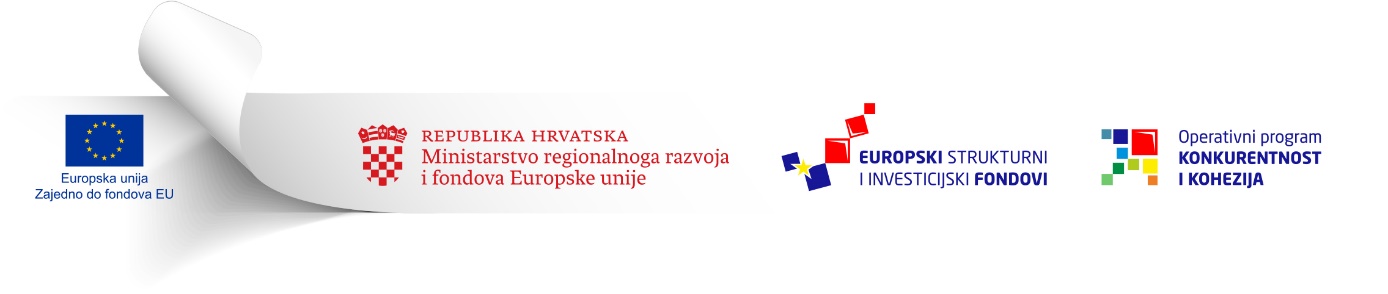 SADRŽAJ1.	OPĆE INFORMACIJE	31.1.	Strateški i zakonodavni okvir	31.2.	Odgovornosti za upravljanje	61.3.	Predmet, svrha i pokazatelji Poziva	71.4.	Financijska alokacija, iznosi i intenziteti bespovratnih sredstava	101.5.	Obveze koje se odnose na potpore male vrijednosti	112.	PRAVILA POZIVA	132.1.	Prihvatljivost prijavitelja	132.2.	Prihvatljivost partnera i formiranje partnerstva	132.3.	Kriteriji za isključenje prijavitelja	132.4.	Broj projektnih prijedloga i bespovratnih sredstava po prijavitelju	162.5.	Zahtjevi koji se odnose na sposobnost prijavitelja, učinkovito korištenje sredstava i održivost rezultata projekta	172.6.	Prihvatljivost projekta	172.7.	Prihvatljive projektne aktivnosti: koja ulaganja su dozvoljena?	182.8.	Opći zahtjevi koji se odnose na prihvatljivost izdataka za provedbu projekta	192.9.	Horizontalna načela	213.	KAKO SE PRIJAVITI	223.1.	Izgled i sadržaj projektnog prijedloga	223.2.	Podnošenje projektnog prijedloga	233.3.	Rok za predaju projektnog prijedloga	243.4.	Dodatne informacije uz projektni prijedlog	243.5.	Objava rezultata Poziva	254.	POSTUPAK DODJELE	264.1.	Faze postupka dodjele bespovratnih sredstava	264.2.	Odredbe vezane uz dodatna pojašnjenja tijekom postupka dodjele	294.3.	Prigovori	304.4.	Ugovaranje	315.	ODREDBE KOJE SE ODNOSE NA PROVEDBU PROJEKTA	325.1.	Razdoblje provedbe projekta	325.2.	Nabava	325.3.	Provjere upravljanja projektom	335.4.	Podnošenje zahtjeva za predujmom/nadoknadom sredstava	345.5.	Povrat sredstava	355.6.	Informiranje i vidljivost	366.	OBRASCI I PRILOZI	377.	POJMOVNIK	388.	POPIS KRATICA	45OPĆE INFORMACIJEPutem poziva na dostavu projektnih prijedloga „Certifikacijom proizvoda do tržišta“ (u daljnjem tekstu: Poziv) definiraju se ciljevi, uvjeti i postupci za dodjelu bespovratnih sredstava namijenjenih pripremi i provedbi projekata. Ove Upute za prijavitelje (u daljnjem tekstu: Upute) pružaju smjernice o načinu podnošenja projektnog prijedloga navodeći kriterije odabira projektnih prijedloga, kriterije prihvatljivosti prijavitelja, aktivnosti i troškova te pravila provedbe projekata kojima se dodjeljuju bespovratna sredstva u okviru ovog Poziva.Strateški i zakonodavni okvirCjelokupni okvir za korištenje instrumenata kohezijske politike Europske unije (u daljnjem tekstu: EU) u Republici Hrvatskoj (u daljnjem tekstu: RH) u razdoblju 2014.-2020. godine reguliran je Sporazumom o partnerstvu između RH i Europske komisije za korištenje strukturnih i investicijskih fondova EU-a za rast i radna mjesta u razdoblju 2014.-2020. (u daljnjem tekstu: Sporazum o partnerstvu). Sporazum o partnerstvu opisuje način na koji će RH pristupiti ispunjavanju zajedničkih ciljeva strategije Europa 2020, kao i nacionalnih ciljeva, uz pomoć sredstava iz proračuna EU-a koja su joj dodijeljena kroz višegodišnji financijski okvir za razdoblje 2014.-2020. godine.Opći cilj Sporazuma o partnerstvu jest pružiti potporu u približavanju RH ostalim državama EU, odnosno regijama, ubrzavanjem gospodarskog rasta i poticanjem zapošljavanja. Sporazum o partnerstvu definira Tematski cilj Povećanje konkurentnosti malog i srednjeg poduzetništva kao jedan od izabranih ciljeva u koji se usmjeravaju sredstva unutar Operativnog programa „Konkurentnost i kohezija 2014.-2020.“ (u daljnjem tekstu: OPKK), a koji je izravno obuhvaćen provedbom ovog Poziva. OPKK se sufinancira iz Europskog fonda za regionalni razvoj (u daljnjem tekstu: EFRR) i Kohezijskog fonda, a njegova strategija temelji se na koncentraciji ulaganja u devet Tematskih ciljeva zajedničkog Strateškog okvira i njihovim specifičnim prioritetima ulaganja, s daljnjim fokusom na specifične ciljeve (u daljnjem tekstu: SC), koje je potrebno ostvariti. OPKK je usmjeren ka poboljšanju konkurentnosti u RH, na nacionalnoj i na regionalnoj razini. Ovaj Poziv pokrenut je u okviru OPKK-a, Prioritetne osi 3 (u daljnjem tekstu: PO3) „Poslovna konkurentnost“, Investicijskog prioriteta 3d – „Podupiranje kapaciteta MSP-ova za rast na regionalnim, nacionalnim i međunarodnim tržištima i uključivanje u inovacijske procese“, Specifičnog cilja 3d1 – „Poboljšani razvoj i rast MSP-ova na domaćem i stranim tržištima“. Prioritetna os 3 „Poslovna konkurentnost“, specifični cilj 3d1 „Poboljšani razvoj i rast MSP-ova na domaćem i stranim tržištima“ u okviru OPKK-a ima za cilj pružiti bolju potporu razvoju konkurentnosti pomaganjem održivog razvoja proizvodnje i jačanjem sposobnosti malih i srednjih poduzeća (u daljnjem tekstu: MSP) da se natječu na međunarodnim tržištima kao načina povećanja regionalne konkurentnosti i bržega gospodarskog rasta. Poziv je u skladu sa Strategijom razvoja poduzetništva u Republici Hrvatskoj 2013. - 2020. (NN 136/13) koja ima za cilj ojačati konkurentnost malog gospodarstva u RH stvaranjem i proširenjem kapaciteta za razvoj procesa, roba i usluga, održavanjem i povećanjem zaposlenosti, dodane vrijednosti, prodaje na inozemnim tržištima i usvajanjem novih rješenja i tehnologija. Provedba ovog Poziva utvrđena je zakonodavnim okvirom na razini RH i EU. Prije pripreme projektnog prijedloga, prijavitelji se pozivaju da prouče glavne dokumente vezane uz ovaj Poziv:Zakonodavstvo Europske unijeUgovor o Europskoj uniji i Ugovor o funkcioniranju Europske unije (pročišćene verzije, 2016/C 202/01, od 7. lipnja 2016. godine) (u daljnjem tekstu: Ugovor)Uredba (EU) br. 1301/2013 Europskog parlamenta i Vijeća od 17. prosinca 2013. o Europskom fondu za regionalni razvoj i o posebnim odredbama o cilju „Ulaganje za rast i radna mjesta“ te stavljanju izvan snage Uredbe (EZ) br. 1080/2006 (Uredba o EFRR-u)Uredba (EU) br. 1303/2013 Europskog parlamenta i Vijeća od 17. prosinca 2013. o utvrđivanju zajedničkih odredbi o Europskom fondu za regionalni razvoj, Europskom socijalnom fondu, Kohezijskom fondu, Europskom poljoprivrednom fondu za ruralni razvoj i Europskom fondu za pomorstvo i ribarstvo i o utvrđivanju općih odredbi o Europskom fondu za regionalni razvoj, Europskom socijalnom fondu, Kohezijskom fondu i Europskom fondu za pomorstvo i ribarstvo te o stavljanju izvan snage Uredbe Vijeća (EZ) br. 1083/2006 (u daljnjem tekstu: Uredba 1303/2013)Provedbena uredba Komisije (EU) br. 215/2014 оd 7. ožujka 2014. godine o utvrđivanju pravila u skladu s Uredbom (EU) br. 1303/2013 Europskog parlamenta i Vijeća o utvrđivanju zajedničkih odredbi o Europskom fondu za regionalni razvoj, Europskom socijalnom fondu, Kohezijskom fondu, Europskom poljoprivrednom fondu za ruralni razvoj i Europskom fondu za pomorstvo i ribarstvo i o utvrđivanju općih odredbi o Europskom fondu za regionalni razvoj, Europskom socijalnom fondu, Kohezijskom fondu i Europskom fondu za pomorstvo i ribarstvo u vezi s modelima za potporu ciljevima u području klimatskih promjena, određivanjem ključnih etapa i ciljeva u okviru uspješnosti i nazivljem kategorija intervencija za europske strukturne i investicijske fondoveDelegirana Uredba Komisije (EU) br. 480/2014 od 3. ožujka 2014. godine o dopuni Uredbe (EU) br. 1303/2013 Europskog parlamenta i Vijeća o utvrđivanju zajedničkih odredbi Europskog fonda za regionalni razvoj, Europskog socijalnog fonda, Kohezijskog fonda, Europskog poljoprivrednog fonda za ruralni razvoj i Europskog fonda za pomorstvo i ribarstvo te o utvrđivanju općih odredbi Europskog fonda za regionalni razvoj, Europskog socijalnog fonda, Kohezijskog fonda i Europskog fonda za pomorstvo i ribarstvo Delegirana Uredba: (EU) br. 1268/2012 od 29. listopada 2012. godine o pravilima primjene Uredbe (EU, Euratom) br. 966/2012 Europskog Parlamenta i Vijeća o financijskim pravilima primjenjivim na proračun Unije.Uredba Komisije (EU) br. 1407/2013 od 18. prosinca 2013. o primjeni članaka 107. i 108. Ugovora o funkcioniranju Europske unije na na potpore male vrijednosti (u daljnjem tekstu: de mimimis Uredba)Preporuka Komisije (EU) br. 2003/361/EC od 6. svibnja 2003. godine vezano za definiciju mikro, malih i srednjih poduzećaPrilog I Uredbe Komisije (EU) br. 651/2014 od 17. lipnja 2014. o ocjenjivanju određenih kategorija potpora spojivima s unutarnjim tržištem u primjeni članaka 107. i 108. Ugovora i Uredbe Komisije (EU) 2017/1084 od 14. lipnja 2017. o izmjeni Uredbe (EU) br. 651/2014Uredba (EZ) br. 765/2008 Europskog parlamenta i Vijeća od 9. srpnja 2008. o utvrđivanju zahtjeva za akreditaciju i za nadzor tržišta u odnosu na stavljanja proizvoda na tržište i o stavljanju izvan snage Uredbe (EEZ) br. 339/93 Odluka br. 768/2008/EZ Europskog parlamenta i Vijeća od 9. srpnja 2008. o zajedničkom okviru za stavljanje na tržište proizvoda i o stavljanju izvan snage Odluke Vijeća 93/465/EEZUredba (EU) 1025/2012 Europskog parlamenta i Vijeća od 25. listopada 2012. o europskoj normizaciji, o izmjeni direktiva Vijeća 89/686/EEZ i 93/15/EEZ i direktiva 94/9/EZ, 94/25/EZ, 95/16/EZ, 97/23/EZ, 98/34/EZ, 2004/22/EZ, 2007/23/EZ, 2009/23/EZ i 2009/105/EZ Europskog parlamenta i Vijeća te o stavljanju izvan snage Odluke Vijeća 87/95/EEZ i Odluke br. 1673/2006/EZ Europskog parlamenta i Vijeća.Nacionalno zakonodavstvoUgovor o pristupanju Republike Hrvatske Europskoj uniji (NN - Međunarodni ugovori br. 2/12)Zakon o uspostavi institucionalnog okvira za provedbu europskih strukturnih i investicijskih fondova u Republici Hrvatskoj u financijskom razdoblju od 2014./2020. (NN 92/14)Uredba o tijelima u sustavima upravljanja i kontrole korištenja Europskog socijalnog fonda, Europskog fonda za regionalni razvoj i Kohezijskog fonda, u vezi s ciljem "Ulaganje za rast i radna mjesta" (NN 107/14, 23/15, 129/15, 15/17, 18/17)Zakon o državnim potporama (NN 47/14, 69/17)Zakon o poticanju razvoja malog gospodarstva (NN 29/02, 63/07, 53/12, 56/13, 121/16)Zakon o normizaciji (NN 80/2013)Zakon o tehničkim zahtjevima za proizvode i ocjenjivanju sukladnosti (NN 80/2013, 14/2014)Zakon o akreditaciji (NN 158/03, 75/09, 56/13)Zakon o obrtu (NN 143/13)Zakon o trgovačkim društvima (NN 111/93, 34/99, 121/99, 52/00, 118/03, 107/07, 146/08, 137/09, 125/11, 152/11, 111/12, 68/13, 110/15)Zakon o zadrugama (NN 34/11, 125/13, 76/14)Zakon o sprječavanju pranja novca i financiranja terorizma (NN 108/17 )Zakon o profesionalnoj rehabilitaciji i zapošljavanju osoba s invaliditetom (NN 157/13, 152/14)Zakon o ravnopravnosti spolova (NN 82/08, 69/17) Zakon o suzbijanju diskriminacije (NN 85/08, 112/12)Zakon o potvrđivanju Konvencije o pravima osoba s invaliditetom i Fakultativnog protokola uz Konvenciju o pravima osoba s invaliditetom, s posebnim naglaskom na članak 9. Konvencije (NN Međunarodni ugovori, br. 6/07 i 5/08)Ustavni zakon o pravima nacionalnih manjina (NN 155/02, 47/10, 80/10, 93/11)Zakon o regionalnom razvoju Republike Hrvatske (NN 147/14, 123/17)Odluka o razvrstavanju jedinica lokalne i područne (regionalne) samouprave prema stupnju razvijenosti (NN 132/17)Stečajni Zakon (NN 71/15, 104/17 )Zakon o financijskom poslovanju i predstečajnoj nagodbi (NN 108/12; 144/12; 81/13, 112/13, 71/15, 78/15)Pravilnik o prihvatljivosti izdataka (NN 143/14)Pravilnik o obliku i sadržaju zadužnice (NN 115/12, 82/2017)Program dodjele potpora male vrijednosti namijenjenih ocjeni sukladnosti i certifikaciji proizvoda (KLASA: 311-01/17-01/55, URBROJ: .... od ...., u daljnjem tekstu: Program de minimis).Strateški okvirSporazum o partnerstvu između Republike Hrvatske i Europske komisije za korištenje Europskih strukturnih investicijskih fondova u razdoblju 2014. - 2020. (dostupan ovdje)Operativni program Konkurentnost i kohezija 2014. - 2020. (dostupan ovdje)Strategija razvoja poduzetništva Republike Hrvatske 2013. – 2020. (NN 136/13, dostupna ovdje)Industrijska strategija Republike Hrvatske 2014. - 2020. (NN 126/14) (dostupna ovdje). Odgovornosti za upravljanjeUpravljačko tijelo (u daljnjem tekstu: UT) je Ministarstvo regionalnoga razvoja i fondova Europske unije  odgovorno za upravljanje i provedbu OPKK-a. Posredničko tijelo razine 1 (u daljnjem tekstu: PT1) za ovaj Poziv je Ministarstvo gospodarstva, poduzetništva i obrta.Posredničko tijelo razine 2 (u daljnjem tekstu: PT2) za ovaj Poziv je Hrvatska agencija za malo gospodarstvo, inovacije i investicije.Sva tijela u sustavu obavljaju svoje djelatnosti i odgovorne su za procedure kako je definirano ranije navedenim zakonodavnim okvirom te odredbama ovog Poziva. Predmet, svrha i pokazatelji PozivaEuropskim normama doprinosi se integraciji jedinstvenog tržišta, stvaranju radnih mjesta, ukupnom rastu gospodarstva EU-a, povećanju konkurentnosti, inovacijama i vodećem položaju europske industrije. Norme su važan alat konkurentnosti te imaju važnu ulogu u međunarodnoj trgovini i otvaranju tržišta. Primjena norma MSP-ovima nudi niz prednosti poput:veće konkurentnosti poduzećapodrške širenju novih znanja i inovacijapoboljšanja kvalitete proizvodapovećanja povjerenja potrošačaosiguravanja interoperabilnosti proizvoda uklanjanja zapreka u trgovini omogućavanjem pristupa tržištimasmanjenja troškovaprimjene najbolje prakseosiguravanja ispunjavanja zahtjeva zakona i propisa.Kako bi se MSP-ovima omogućio pristup jedinstvenom europskom i stranim tržištima, potrebno im je pružiti potporu za primjenu usklađenih europskih norma, odnosno provedbu postupaka ocjenjivanja sukladnosti koji su propisani usklađenim zakonodavstvom Zajednice (oznaka CE, EU Izjava o sukladnosti) te potporu za ishođenje isprava o sukladnosti proizvoda (certifikati, potvrde, izvještaji) u slučaju kada se usklađenim zakonodavstvom Zajednice zahtijeva ocjenjivanje sukladnosti za određeni proizvod. Potrebno im je pružiti potporu i za primjenu međunarodno, odnosno globalno primjenjivih norma i/ili certifikacijskih shema kako bi ostvarili konkurentsku prednost na stranim tržištima. Ulaganja u primjenu europskih ili međunarodnih (globalno primjenjivih) normi potaknut će MSP-ove da kontinuirano poboljšavaju kvalitetu i konkurentnost svojih proizvoda, a sve u svrhu poboljšanog pristupa unutarnjem i stranim tržištima te poticanja njihove konkurentnosti. Rezultat ovih ulaganja bit će povećanje njihovih prihoda od prodaje, posebno od prodaje na stranim tržištima.Predmet Poziva Pružanje potpore za certifikaciju proizvoda, odnosno postupak ocjene sukladnosti proizvoda s određenom normom ili specifikacijom (u skladu s direktivama EU i drugih zemalja i odgovarajućim normama na koje se pozivaju direktive) uključujući provođenje postupka ocjene sukladnosti.Svrha (cilj) Poziva Povećanom primjenom normi, zajedno s pouzdanim tehnološkim rješenjem, pridonijeti aktivnostima MSP-ova da dokazom kvalitete, sigurnosti i pouzdanosti svojih proizvoda osiguraju preduvjete za povećanje izvoza i ukupne konkurentnosti. Pružanjem potpore za uvođenje i primjenu europskih i međunarodno (globalno) priznatih norma doprinosi se da MSP-ovi iskoriste prednosti koje primjena normi ima na omogućavanje pristupa novim tržištima.PokazateljiZa uspješnu primjenu i praćenje postignuća, prijavitelj na razini projektnog prijedloga treba opisati pokazatelje neposrednih rezultata specifičnih za Poziv/projekt te njihove konkretne vrijednosti navesti u prijavnom obrascu gdje je primjenjivo te u ostaloj, za to predviđenoj dokumentaciji Poziva. Pokazatelji definirani na razini projektnog prijedloga trebaju doprinositi postizanju pokazatelja na razini Poziva.Vrijednosti pokazatelja rezultata na razini projekta pratit će PT2.U slučaju da korisnik ne ostvari planiranu razinu pokazatelja navedenih u prijavi projektnog prijedloga, nadležno tijelo ima pravo od korisnika zatražiti izvršenje povrata dijela isplaćenih sredstava razmjerno neostvarenom udjelu pokazatelja sukladno Prilogu 11. Pravila o financijskim korekcijama.Pokazatelji neposrednih rezultata specifični za Investicijski prioritetPokazatelji neposrednih rezultata specifični za Poziv/ProjektObrazloženje kratica:n = godina predaje projektnog prijedloga m = godina završetka projekta n – 1 = godina koja prethodi godini predaje projektnog prijedlogam + 2 = druga godina nakon godine završetka projektaFinancijska alokacija, iznosi i intenziteti bespovratnih sredstavaBespovratna sredstva dodjeljivat će se putem otvorenog postupka u modalitetu trajnog Poziva, odnosno do iskorištenja raspoloživih sredstava EFRR-a predviđenih za ovaj Poziv.Temeljem OPKK, iz EFRR za ovaj Poziv raspoloživo je ukupno 2.000.000,00 EUR bespovratnih sredstava za razdoblje 2014. – 2020, što se prikazuje u Državnom proračunu Republike Hrvatske u iznosu od 15.200.000,00 HRK na izvoru 563 - Europski fond za regionalni razvoj (EFRR). PT1 zadržava pravo ne dodijeliti sva raspoloživa sredstva u okviru ovog Poziva.Iznos potpore Najniži i najviši iznos potpore male vrijednosti koji se može dodijeliti poduzetniku po projektu u sklopu ovog Poziva je kako slijedi: - najniži iznos 20.000,00 HRK- najviši iznos 1.000.000,00 HRK.Intenzitet potporeNajviši intenzitet potpore određuje se prema veličini poduzeća utvrđenoj sukladno definiciji malih i srednjih poduzeća na način utvrđen u Prilogu I. Definicija malih i srednjih poduzeća Uredbe 651/2014.Prijavitelj se obvezuje iz vlastitih sredstva ili vanjskim financiranjem osigurati:sredstva za financiranje razlike između iznosa ukupnih prihvatljivih izdataka projektnog prijedloga te iznosa bespovratnih sredstava iz EFRR dodijeljenih za financiranje prihvatljivih izdataka u sklopu ovog Pozivasredstva za financiranje ukupnih neprihvatljivih troškova unutar projektnog prijedloga.Kombinacija financijskih instrumenata iz ESI fondova i bespovratnih sredstava iz ESI fondova nije dopuštena. Obveze koje se odnose na potpore male vrijednostiBespovratna sredstva koja će se dodijeliti putem ovog Poziva smatraju se potporom male vrijednosti.Prihvatljive potpore dodijeljene u okviru ovog Poziva u skladu su s de minimis Uredbom.Potpore male vrijednosti dodjeljivat će se MSP-ovima u obliku bespovratnih sredstava kao nadopune privatnom financiranju. Potpore male vrijednosti dodijeljene prema ovom Pozivu smatraju se transparentnim potporama, u smislu članka 4. de minimis Uredbe.Potpore male vrijednosti iz ovog Poziva dodjeljivat će se MSP-ovima čija veličina se utvrđuje sukladno Prilogu I Uredbe 651/2014.Ukupan iznos potpore male vrijednosti koja se po državi članici dodjeljuje jednom (jedinstvenom) poduzetniku ne smije prelaziti 200.000,00 EUR (preračunato u HRK prema srednjem tečaju HNB-a na dan dodjele potpore) tijekom prethodne dvije fiskalne godine i u tekućoj fiskalnoj godini, sukladno članku 2. stavku 2. de minimis Uredbe.Ukupan iznos potpore male vrijednosti koja se po državi članici dodjeljuje jednom poduzetniku koji obavlja cestovni prijevoz tereta za najamninu ili naknadu ne smije premašiti 100.000,00 EUR tijekom prethodne dvije fiskalne godine i u tekućoj fiskalnoj godini. Navedena potpore male vrijednosti ne smije se koristiti za kupovinu vozila za cestovni prijevoz tereta.Gornje granice primjenjuju se bez obzira na oblik potpora male vrijednosti ili na cilj koji se namjerava postići te neovisno o tome financira li se potpora koju dodjeljuje država članica u cijelosti ili djelomično iz sredstava koja su podrijetlom iz Europske unije ili državnog proračuna Republike Hrvatske.Potpore se mogu dodijeliti uz uvjet da su poštovana ograničenja vezana za pragove dodjele potpore male vrijednosti utvrđena u članku 3. de minimis Uredbe. Ako bi se dodjelom novih potpora male vrijednosti premašila odgovarajuća gornja granica iz članka 3. de minimis Uredbe, potpora ne može biti dodijeljena temeljem ovog Poziva.Zbrajanje potporaPotpore male vrijednosti, koje se dodjeljuju u skladu s de minimis Uredbom temeljem Programa de minimis, mogu se kumulirati s potporama male vrijednosti, dodijeljenima u skladu s Uredbom Komisije (EU) br. 360/2012 od 25. travnja 2012. godine o primjeni članaka 107. i 108. Ugovora o funkcioniranju Europske unije na de minimis potpore koje se dodjeljuju poduzetnicima koji pružaju usluge od općeg gospodarskog interesa (SL L 114, 26.4.2012., str. 8.) do gornjih granica utvrđenih u de minimis Uredbi. Mogu se pribrajati potporama male vrijednosti dodijeljenima u skladu s drugim uredbama o potporama male vrijednosti do odgovarajuće gornje granice utvrđene člankom 3. stavkom 2. de minimis Uredbe. Potpore male vrijednosti ne mogu se zbrajati s državnim potporama u vezi s istim prihvatljivim troškovima ili s državnim potporama za istu mjeru rizičnog financiranja ako bi takva kumulacija prelazila primjenjivi najviši intenzitet ili iznos potpore koji je u konkretnim okolnostima svakog pojedinog slučaja utvrđen Uredbom (EU) br. 651/2014 o ocjenjivanju određenih kategorija potpora spojivima s unutarnjim tržištem u primjeni članaka 107. i 108. Ugovora odnosno odlukom Europske komisije. Potpore male vrijednosti koje nisu dodijeljene za određene opravdane troškove ili se njima ne mogu pripisati, mogu se kumulirati s drugim državnim potporama dodijeljenima u skladu s Uredbom (EU) br. 651/2014 o ocjenjivanju određenih kategorija potpora spojivima s unutarnjim tržištem u primjeni članaka 107. i 108. Ugovora ili odlukom Europske komisije (članak 4. de minimis Uredbe).Pri zbrajanju potpora i određivanju intenziteta i iznosa potpora, u obzir će se uzimati svi javni izvori financiranja.PRAVILA POZIVA Prihvatljivost prijaviteljaPrijavitelj mora biti pravna ili fizička osoba koja je mikro, malo ili srednje poduzeće sukladno definiciji malih i srednjih poduzeća na način utvrđen u Prilogu I. Definicija malih i srednjih poduzeća Uredbe 651/2014 (dokazuje se: Obrazac 3. Skupna izjava, ostali dostupni izvori).Prijavitelj mora dokazati da nije niti u jednoj situaciji isključenja, kako je definirano u točki 2.3 Uputa. Prihvatljivost partnera i formiranje partnerstvaPrijavitelji moraju djelovati pojedinačno. Partnerske organizacije i partnerstvo bilo koje vrste nisu prihvatljivi. Kriteriji za isključenje prijaviteljaU okviru ovog Poziva, potpora se ne može dodijeliti: velikim poduzećimaudrugama i dobrotvornim organizacijamaprijaviteljima koji nemaju poslovni nastan u RH prilikom podnošenja projektnog prijedlogaako je izravno povezana s izvezenim količinama, ukoliko je namijenjena uspostavi i upravljanju distribucijske mreže u drugim državama članicama i trećim zemljama ili ukoliko je povezana s drugim tekućim troškovima povezanima s izvoznom djelatnošćuako se potpora uvjetuje uporabom domaće robe u odnosu na uvezenu robuza aktivnosti ili troškove povezane uz sektoreribarstva i akvakulture kako je obuhvaćeno Uredbom (EU) br. 1379/2013 Europskog parlamenta i Vijećaprimarne poljoprivredne proizvodnjedjelatnosti prerade i stavljanja na tržište poljoprivrednih proizvoda, u sljedećim slučajevima:ako je iznos potpore fiksno utvrđen na temelju cijene ili količine takvih proizvoda kupljenih od primarnih proizvođača, odnosno koje na tržište stavljaju predmetni poduzetnici ako su potpore uvjetovane njihovim djelomičnim ili potpunim prenošenjem na primarne proizvođače;za ulaganja u sektorima:poslovanja nekretninama (NKD oznaka 68)djelatnosti kockanja i klađenja (NKD oznaka 92) financijske djelatnosti i djelatnosti osiguranja (NKD oznake: 64, 65, 66)pravne i računovodstvene djelatnosti (NKD oznaka 69)trgovanja ili proizvodnje robe vojne namjene, obrambenih proizvoda i nevojnih ubojitih sredstava trgovine na veliko i malo (NKD oznake: 45, 46 i 47)knjižnice, arhivi, muzeji i ostale kulturne djelatnosti (NKD oznaka 91)sportske, zabavne i rekreacijske djelatnosti (NKD oznaka 93)zdravstvene i socijalne skrbi (NKD oznake: 86, 87 i 88)povezanim s proizvodnjom, preradom i stavljanjem na tržište duhana i duhanskih proizvoda.prihvatljivost po točkama 2. – 7. dokazuje se: Obrazac 1. Prijavni obrazac, ostali dostupni izvoriprijaviteljima koji su prešli ili s traženom potporom prelaze pragove definirane de minimis Uredbom dokazuje se: Obrazac 1. Prijavni obrazac, Obrazac 2. Izjava o usklađenosti s UZP-om, Prilog 14. Izjava o korištenim potporama male vrijednosti za prijavitelja i pojedinačno za svako povezano poduzeće koje se smatra “jednim, jedinstvenim poduzetnikom”(dostavlja se prije donošenja Odluke o financiranju), ostali dostupni izvoriprijavitelju koji je dobio državnu potporu ili potporu male vrijednosti za isti opravdani trošak projekta, ukoliko ista nije u skladu s odjeljkom Zbrajanje potpora; dokazuje se: Obrazac 1. Prijavni obrazac, Obrazac 2. Izjava o usklađenosti s UZP-om, ostali dostupni izvoriprijavitelju koji nije registriran za obavljanje gospodarske djelatnosti najmanje godinu dana prije dana predaje projektnog prijedloga; dokazuje se: Obrazac 2. Izjava o usklađenosti s UZP-om, ostali dostupni izvoriprijavitelju koji u trenutku podnošenja projektnog prijedloga nije registriran za prihvatljive djelatnosti u kojima se provode projektne aktivnosti; dokazuje se: Obrazac 2. Izjava o usklađenosti s UZP-om, ostali dostupni izvoriprijavitelju koji nema niti jednog zaposlenog na temelju sati rada u godini koja prethodi godini predaje projektnog prijedloga; dokazuje se: Obrazac 2. Izjava o usklađenosti s UZP-om, GFI POD, ostali dostupni izvoriprijaviteljima koji imaju iskazan gubitak prema godišnjem financijskom izvješću (GFI-POD) u fiskalnoj godini koja prethodi godini predaje projektnog prijedloga dokazuje se: Obrazac 2. Izjava o usklađenosti s UZP-om, GFI-POD, ostali dostupni izvoriprijavitelji koji vode poslovne knjige i evidencije sukladno Zakonu o porezu na dohodak, umjesto uvjeta navedenih u točki 13., moraju udovoljiti sljedećem uvjetu: nemaju iskazan gubitak prema DOH obrascu u godini koja prethodi godini predaje projektnog prijedloga  (ukupni godišnji iznos primitaka mora biti veći od ukupnog iznosa izdataka); dokazuje se: Obrazac 2. Izjava o usklađenosti s UZP-om, Obrazac DOH, ostali dostupni izvoriprijavitelju koji je poduzetnik u teškoćama kako je definirano u članku 2., točki 18. Uredbe (EU) br. 651/2014 оd 17. lipnja 2014. godine o ocjenjivanju određenih kategorija potpora spojivima s unutarnjim tržištem u primjeni članaka 107. i 108. Ugovora; dokazuje se: Obrazac 2. Izjava o usklađenosti s UZP-om, ostali dostupni izvori prijavitelju protiv kojega je podnesen prijedlog za pokretanje predstečajnog ili stečajnog postupka; pokrenut prethodni postupak radi utvrđivanja uvjeta za otvaranje stečajnog postupka; otvoren predstečajni ili stečajni postupak, ispunjeni uvjeti za pokretanje ili je pokrenut postupak likvidacije (po službenoj dužnosti ili po prijedlogu); podnesen prijedlog za otvaranje postupka izvanredne uprave; kojim upravlja osoba postavljena od strane nadležnog suda ili je pokrenut postupak nadležnog suda za postavljanje osobe koja će njime upravljati; koji je u nagodbi s vjerovnicima ili je pokrenut postupak nagodbe s vjerovnicima; koji je obustavio poslovne djelatnosti, ili koji se nalazi u postupku koji je, prema propisima države njegova sjedišta ili nastana kojima se regulira pitanje insolvencijskog prava, sličan svim prethodno navedenim postupcima; dokazuje se: Obrazac 2. Izjava o usklađenosti s UZP-om, ostali dostupni izvoriprijavitelju koji podliježe neizvršenom nalogu za povrat sredstava na temelju prethodne odluke Komisije kojom se potpora što ju je dodijelila ista država članica ocjenjuje nezakonitom i nespojivom s unutarnjim tržištem uz iznimku programa potpora za nadoknadu štete prouzročene određenim prirodnim katastrofama; dokazuje se: Obrazac 2. Izjava o usklađenosti s UZP-om, ostali dostupni izvoriprijavitelju koji nije izvršio zatraženi povrat ili je u postupku povrata sredstava prethodno dodijeljenih u drugom postupku dodjele bespovratnih sredstava iz bilo kojeg javnog izvora (uključujući iz EU, odnosno ESI fondova), za aktivnosti, odnosno troškove koji nisu izvršeni; dokazuje se: Obrazac 2. Izjava o usklađenosti s UZP-om, ostali dostupni izvoriprijavitelju kojem je utvrđeno teško kršenje Ugovora zbog neispunjavanja ugovornih obveza, a koji je bio potpisan u sklopu nekog drugog postupka dodjele bespovratnih sredstava i bio je (su)financiran sredstvima EU, odnosno ESI fondova; dokazuje se: Obrazac 2. Izjava o usklađenosti s UZP-om, ostali dostupni izvoriprijavitelju koji je u sukobu interesa u predmetnom postupku dodjele bespovratnih sredstava; dokazuje se: Obrazac 2. Izjava o usklađenosti s UZP-omako je prijavitelj ili osoba ovlaštena po zakonu za zastupanje prijavitelja (osoba koja je član upravnog, upravljačkog ili nadzornog tijela ili ima ovlasti zastupanja, donošenja odluka ili nadzora toga gospodarskog subjekta) pravomoćno osuđena za bilo koje od sljedećih kaznenih djela odnosno za odgovarajuća kaznena djela prema propisima države njihova sjedišta ili države čiji je državljanin osoba ovlaštena po zakonu za zastupanje prijavitelja:sudjelovanje u zločinačkoj organizaciji, na temelju članka 328. (zločinačko udruženje) i članka 329. (počinjenje kaznenog djela u sastavu zločinačkog udruženja) iz Kaznenog zakona (Narodne novine, broj 125/2011, 144/2012, 56/2015, 61/2015, 101/2017), članka 333. (udruživanje za počinjenje kaznenih djela), iz Kaznenog zakona (Narodne novine, broj 110/97., 27/98., 50/00., 129/00., 51/01., 111/03., 190/03., 105/04., 84/05., 71/06., 110/07., 152/08., 57/11., 77/11. i 143/12)korupciju, na temelju članka 252. (primanje mita u gospodarskom poslovanju), članka 253. (davanje mita u gospodarskom poslovanju), članka 254. (zlouporaba u postupku javne nabave), članka 291. (zlouporaba položaja i ovlasti), članka 292. (nezakonito pogodovanje), članka 293. (primanje mita), članka 294. (davanje mita), članka 295. (trgovanje utjecajem) i članka 296. (davanje mita za trgovanje utjecajem) Kaznenog zakona (Narodne novine, broj 125/2011, 144/2012, 56/2015, 61/2015, 101/2017) i članka 294.a (primanje mita u gospodarskom poslovanju), članka 294.b (davanje mita u gospodarskom poslovanju), članka 337. (zlouporaba položaja i ovlasti), članka 338. (zlouporaba obavljanja dužnosti državne vlasti), članka 343. (protuzakonito posredovanje), članka 347. (primanje mita) i članka 348. (davanje mita) iz Kaznenog zakona (Narodne novine, broj 110/97., 27/98., 50/00., 129/00., 51/01., 111/03., 190/03., 105/04., 84/05., 71/06., 110/07., 152/08., 57/11., 77/11. i 143/12)prijevaru, na temelju članka 236. (prijevara), članka 247. (prijevara u gospodarskom poslovanju), članka 256. (utaja poreza ili carine) i članka 258. (subvencijska prijevara) Kaznenog zakona (Narodne novine, broj 125/2011, 144/2012, 56/2015, 61/2015, 101/2017) i članka 224. (prijevara), članka 293. (prijevara u gospodarskom poslovanju) i članka 286. (utaja poreza i drugih davanja) iz Kaznenog zakona (Narodne novine, broj 110/97., 27/98., 50/00., 129/00., 51/01., 111/03., 190/03., 105/04., 84/05., 71/06., 110/07., 152/08., 57/11., 77/11. i 143/12)terorizam ili kaznena djela povezana s terorističkim aktivnostima, na temelju članka 97. (terorizam), članka 99. (javno poticanje na terorizam), članka 100. (novačenje za terorizam), članka 101. (obuka za terorizam) i članka 102. (terorističko udruženje) Kaznenog zakona (Narodne novine, broj 125/2011, 144/2012, 56/2015, 61/2015, 101/2017) i članka 169. (terorizam), članka 169.a (javno poticanje na terorizam) i članka 169.b (novačenje i obuka za terorizam) iz Kaznenog zakona (Narodne novine, broj 110/97., 27/98., 50/00., 129/00., 51/01., 111/03., 190/03., 105/04., 84/05., 71/06., 110/07., 152/08., 57/11., 77/11. i 143/12)pranje novca ili financiranje terorizma, na temelju članka 98. (financiranje terorizma) i članka 265. (pranje novca) Kaznenog zakona (Narodne novine, broj 125/2011, 144/2012, 56/2015, 61/2015, 101/2017) i članka 279. (pranje novca) iz Kaznenog zakona (Narodne novine, broj 110/97., 27/98., 50/00., 129/00., 51/01., 111/03., 190/03., 105/04., 84/05., 71/06., 110/07., 152/08., 57/11., 77/11. i 143/12.)dječji rad ili druge oblike trgovanja ljudima, na temelju članka 106. (trgovanje ljudima) Kaznenog zakona (Narodne novine, broj 125/2011, 144/2012, 56/2015, 61/2015, 101/2017) i članka 175. (trgovanje ljudima i ropstvo) iz Kaznenog zakona (Narodne novine, broj 110/97., 27/98., 50/00., 129/00., 51/01., 111/03., 190/03., 105/04., 84/05., 71/06., 110/07., 152/08., 57/11., 77/11. i 143/12); dokazuje se: Obrazac 2. Izjava o usklađenosti s UZP-omu slučaju da je prijavitelj, ili osobe ovlaštene po zakonu za zastupanje, proglašen krivim zbog teškog profesionalnog propusta; dokazuje se: Obrazac 2. Izjava o usklađenosti s UZP-omprijavitelju koji je dostavio lažne informacije u sklopu projektnog prijedloga; dokazuje se: Obrazac 2. Izjava o usklađenosti s UZP-om, ostali dostupni izvoriprijavitelju koji nije izvršio isplate plaća zaposlenicima, plaćanje doprinosa za financiranje obveznih osiguranja (osobito zdravstveno ili mirovinsko) ili plaćanje poreza u skladu s propisima Republike Hrvatske. U pogledu ove točke, smatra se prihvatljivim da prijavitelj/korisnik nije udovoljio spomenutim uvjetima, ako mu, sukladno posebnom propisu, plaćanje tih obveza nije dopušteno ili mu je odobrena odgoda plaćanja; dokazuje se: Obrazac 2. Izjava o usklađenosti s UZP-om, potvrda Porezne uprave, ostali dostupni izvori.Kada je poduzetnik aktivan u jednom ili više neprihvatljivih sektora ili djelatnosti gore navedenih u točkama  6. i 7., a ima i druge djelatnosti koje su obuhvaćene područjem primjene Programa de minimis, može ostvariti pravo na potporu dodijeljenu u odnosu na potonje sektore ili djelatnosti, uz uvjet da sektori ili aktivnosti isključeni iz djelokruga Programa de minimis ne ostvaruju korist od potpore dodijeljene u okviru Programa de minimis. U tom pogledu korisnik je dužan osigurati navedeno razdvajanje bilo podjelom aktivnosti ili razdvajanjem troškova. Broj projektnih prijedloga i bespovratnih sredstava po prijaviteljuPrijavitelj po predmetnom Pozivu u postupku dodjele bespovratnih sredstava kako je opisan u poglavlju 4. Postupak dodjele ovih Uputa (u daljnjem tekstu: postupak dodjele) može imati samo jedan projektni prijedlog.Po završetku postupka dodjele, prijavitelj može podnijeti novi projektni prijedlog. Broj pojedinih potpora koji mogu biti dodijeljene jednom prijavitelju nije ograničen, no ukupan iznos potpore male vrijednosti dodijeljen jedinstvenom poduzetniku mora biti u skladu s poglavljem 1.5. Zahtjevi koji se odnose na sposobnost prijavitelja, učinkovito korištenje sredstava i održivost rezultata projektaPrijavitelj mora biti u mogućnosti pravovremeno provesti projekt u skladu sa zahtjevima utvrđenima u ovim Uputama. Prijavitelj treba osigurati učinkovitu uporabu sredstava u skladu s načelima ekonomičnosti, učinkovitosti i djelotvornosti. Prijavitelj mora imati stabilne i dostatne izvore financiranja za održavanje svoje aktivnosti tijekom cijelog razdoblja provedbe projekta i za sudjelovanje u njegovu financiranju. Mjestom provedbe se smatra JP(R)S u kojoj u trenutku podnošenja projektnog prijedloga prijavitelj/korisnik ima sjedište.Promjena u provedbenoj JP(R)S nakon podnošenja prijave nije dopuštena, a promjena JP(R)S je legitimni razlog za otkazivanje Odluke o financiranju. Svaki prijavitelj treba jasno odrediti u Obrascu 1. Prijavnom obrascu u kojoj JP(R)S ima sjedište, a isto će se navesti u Odluci o financiranju.Prijavitelji moraju osigurati održivost rezultata projekta 3 godine nakon godine završetka provedbe sukladno poglavlju 5.3 Uputa.Iznosi koji su u ime projekta nepropisno isplaćeni, vraćaju se u Državni proračun razmjerno razdoblju u kojemu ovi zahtjevi nisu bili ispunjeni.Nepridržavanje zahtjeva koji se odnose na sposobnost prijavitelja za učinkovito korištenje sredstava i zahtjeva povezanih s trajnošću, smatrat će se kršenjem Ugovora te je moguće od prijavitelja/korisnika zatražiti povrat sredstava sukladno Prilogu 11. Pravila o financijskim korekcijama.  Prihvatljivost projekta Kako bi bio prihvatljiv, projektni prijedlog mora udovoljavati sljedećim kriterijima prihvatljivosti:projekt je u skladu sa predmetom i svrhom Poziva te doprinosi pokazateljima Poziva (točka 1.3 Uputa); dokazuje se: Obrazac 1. Prijavni obrazacaktivnosti projekta su u skladu s prihvatljivim aktivnostima u sklopu ovog Poziva (točka 2.7 Uputa); dokazuje se: Obrazac 1. Prijavni obrazac projektne aktivnosti moraju biti u skladu sa sektorima za koje je prijavitelj registriran u trenutku predaje projektnog prijedloga; dokazuje se: Obrazac 1. Prijavni obrazacprojektne aktivnosti moraju se odvijati u sektorima koji nisu isključeni kako je navedeno u točki 2.3. ovih Uputa; dokazuje se: Obrazac 1. Prijavni obrazacprojekt je u skladu s odredbama svih relevantnih nacionalnih zakonodavnih akata te u skladu sa specifičnim pravilima i zahtjevima primjenjivima na ovaj Poziv; dokazuje se: Obrazac 2. Izjava o usklađenosti s UZP-omiznos traženih bespovratnih sredstava odgovara navedenim ograničenjima povezanima s najnižim i najvišim iznosom i intenzitetom potpore); dokazuje se: Obrazac 1. Prijavni obrazac, Obrazac 2. Izjava o usklađenosti s UZP-om, projekt udovoljava svim zahtjevima povezanima s pravilima potpora male vrijednosti utvrđenima u Programu de minimis (točka 1.5 Uputa); dokazuje se: Obrazac 1. Prijavni obrazac, Obrazac 2. Izjava o usklađenosti s UZP-omrezultati projekta moraju imati ekonomski i društveni učinak u Republici Hrvatskoj; dokazuje se: Obrazac 1. Prijavni obrazac, Obrazac 2. Izjava o usklađenosti s UZP-omprovedba projekta ne smije započeti prije predaje projektnog prijedloga; dokazuje se: Obrazac  1.  Prijavni obrazac, Obrazac 2. Izjava o usklađenosti s UZP-omprojekt ne smije završiti prije potpisa Ugovora o dodjeli bespovratnih sredstava dokazuje se: Obrazac  1.  Prijavni obrazac, Obrazac 2. Izjava o usklađenosti s UZP-omtrajanje projekta ne može biti duže od 12 mjeseci od dana sklapanja ugovora; dokazuje se: Obrazac  1.  Prijavni obrazac, Obrazac 2. Izjava o usklađenosti s UZP-omprojekt ne uključuje aktivnosti koje su bile dio operacije koja je, ili je trebala biti, podložna postupku povrata sredstava (u skladu s člankom 125. stavkom 3(f) Uredbe (EU) br. 1303/2013) nakon promjene proizvodne aktivnosti izvan programskog područja; dokazuje se: Obrazac 2. Izjava o usklađenosti s UZP-omprojekt se, na način opisan u projektnom prijedlogu, ne bi mogao provesti bez potpore iz Fondova (prijavitelj nema osigurana sredstva za provedbu projekta na način, u opsegu i vremenskom okviru kako je opisano u projektnom prijedlogu, odnosno potporom iz OPKK-a osigurava se dodana vrijednost, bilo u opsegu ili kvaliteti aktivnosti, ili u pogledu vremena potrebnog za ostvarenje cilja/ciljeva projekta); dokazuje se: Obrazac 2. Izjava o usklađenosti s UZP-omprojekt poštuje načelo kumulativnosti, odnosno zbrajanja potpora te ne predstavlja dvostruko financiranje; dokazuje se: Obrazac 2. Izjava o usklađenosti s UZP-om, Prilog 14. Izjava o korištenim potporama male vrijednosti za prijavitelja i pojedinačno za svako povezano poduzeće koje se smatra “jednim, jedinstvenim poduzetnikom - dostavlja se prije donošenja Odluke o financiranju. projekt je u skladu s horizontalnim politikama EU o održivome razvoju, ravnopravnosti spolova i nediskriminaciji (točka 2.9. Uputa); dokazuje se: Obrazac 1. Prijavni obrazac, Obrazac 2. Izjava o usklađenosti s UZP-omrezultati projekta moraju se zadržati na mjestu ulaganja, najmanje 3 (tri) godine nakon godine završetka projekta; dokazuje se Obrazac 2. Izjava o usklađenosti s UZP-om. Prihvatljive projektne aktivnosti: koja ulaganja su dozvoljena?Kako bi bile prihvatljive, sve aktivnosti moraju voditi do ispunjenja rezultata projekta koji doprinose ostvarenju ciljeva Poziva. Prihvatljive aktivnosti koje se mogu financirati u okviru ovog Poziva odnose se na certifikaciju proizvoda, odnosno ocjenjivanje sukladnosti proizvoda s određenom normom ili specifikacijom (u skladu s direktivama EU i drugih zemalja i odgovarajućim normama na koje se pozivaju direktive). Po ovom Pozivu ne mogu se financirati aktivnosti povezane s certifikacijom sustava upravljanja kvalitetom ili poslovnim procesima ili uslugama.Prihvatljive projektne aktivnosti mogu biti sve radnje u okviru postupaka ocjenjivanja sukladnosti.Aktivnosti certifikacije mogu biti prihvatljive samo ukoliko je neovisno ocjenjivanje sukladnosti provedeno od strane ovlaštenog tijela. Opći zahtjevi koji se odnose na prihvatljivost izdataka za provedbu projektaProračun projekta mora biti realan i učinkovit, tj. izdaci moraju biti dostatni za postizanje očekivanih rezultata, a cijene trebaju odgovarati tržišnim cijenama. Pri određivanju prihvatljivosti troškova, potrebno je uzeti u obzir Program de minimis, točke 2.8.1 i 2.8.2 ovog Poziva i Pravilnik o prihvatljivosti izdataka (NN 143/14).Pri obračunu i dodjeli bespovratnih sredstava u obzir će se uzimati samo prihvatljivi troškovi. Prihvatljivi troškovi, kako su navedeni u poglavlju 2.8.1 ovih Uputa, su oni koji su stvarno nastali i za koje prijavitelj ima važeću popratnu dokumentaciju. Troškovi moraju:biti u skladu s općim uvjetima prihvatljivosti navedenima u Pravilniku o prihvatljivosti izdataka (NN 143/2014) i dodatnim uvjetima za prihvatljivost izdataka primjenjivima na ovaj Poziv:nastati kod prijavitelja/korisnika za vrijeme trajanja razdoblja provedbe projekta biti plaćeni od strane prijavitelja/korisnika tijekom razdoblja prihvatljivosti izdataka biti povezani i nastati u okviru projekta (proračuna projekta) koji je odabran u okviru ovog Poziva, u skladu s kriterijima odabira, a za koji je preuzeta obveza u Ugovorubiti opravdani i u skladu s načelom odgovornog financijskog upravljanja, posebno u pogledu ekonomičnosti, učinkovitosti i djelotvornosti za postizanje rezultata te biti u skladu s tržišnim cijenamabiti u skladu s pravilima o nabavi koju obavljaju neobveznici Zakona o javnoj nabavi postavljenima u točki 5.2. ovih Uputa i Prilogu 4biti stvarni, odnosno potkrijepljeni računima ili računovodstvenim dokumentima jednake dokazne vrijednostibiti u skladu s primjenjivim poreznim i socijalnim zakonodavstvombiti u skladu s odredbama čl. 65. stavka 11. Uredbe (EU) br. 1303/2013 koje se odnose na zabranu dvostrukog financiranja iz drugog financijskog instrumenta EU te dvostrukog financiranja iz bilo kojeg drugog izvora osim vlastitih sredstava prijaviteljabiti usklađeni s pravilima o trajnosti operacija iz članka 71. Uredbe (EU) br. 1303/2013biti u skladu s pravilima financijskih ograničenja navedenih u točki 1.4. ovih Uputa.Prihvatljive kategorije troškovaPrihvatljive kategorije troškova mogu biti sve radnje u okviru postupka ocjenjivanja sukladnosti što uključuje:troškovi pripreme propisane tehničke dokumentacije (tehnička datoteka koja prati spis) ukoliko istu priprema vanjski pružatelj usluge izrade tehničke dokumentacijeprijevod tehničke dokumentacije na strani jezik, ukoliko je neophodno za ocjenjivanje sukladnosti troškovi transporta proizvoda do akreditiranog tijela za ocjenjivanje sukladnostiocjenjivanje sukladnosti proizvoda (ispitivanje, pregled, certifikacija, mjerenje, umjeravanje) od strane akreditiranog tijela za ocjenu sukladnosti troškovi postupka ocjene sukladnosti proizvoda i izdavanje isprava o sukladnosti (na primjer: izvještaj o ispitivanju, certifikat, potvrda o sukladnosti, potvrda o pregledu, izjava o svojstvima) od strane akreditiranog tijela za ocjenu sukladnostitroškovi u svezi s ispunjavanjem uvjeta informiranja i vidljivosti, u skladu s točkom 5.6 ovih Uputa.Pri određivanju prihvatljivosti troškova, potrebno je uzeti u obzir Program de minimis i Pravilnik o prihvatljivosti izdataka. Neprihvatljivi troškoviNeprihvatljivi troškovi prijavitelja su:PDV tj. porez na dodanu vrijednosttroškovi vezani za održavanje postojeće isprave o sukladnosti troškovi uvođenja znakova kvalitetetroškovi uvođenja i održavanja normi za sustave upravljanja i procesatroškovi akreditacije tijela za ocjenjivanje sukladnosti	troškovi koji nisu izravno povezani sa svrhom projektatroškovi pripreme dokumentacije projektnog prijedloga te troškovi provedbe javne nabave	troškovi upravljanja projektomkupnja, najam i zakup opremekupnja, najam i zakup vozila kupnja, najam i zakup nekretnina (uključujući i zemljište)kupnja, obnova, rekonstrukcija, modernizacija objekata za osobnu uporabu, najam ili prodajudoprinosi u naravi u obliku izvršavanja radova ili osiguravanja robe, usluga, zemljišta i nekretnina za koje nije izvršeno plaćanje, potkrijepljeno računima ili dokumentima iste dokazne vrijednostioperativni troškovi (sirovine, energija, gorivo, telekomunikacije, grijanje, održavanje, upravljanje zgradom, itd.)troškovi sitnog inventaratroškovi amortizacijetrošak police osiguranja imovinetroškovi osoblja kao dio troškova provedbe projektaotpremnine, doprinosi za dobrovoljna zdravstvena ili mirovinska osiguranja koja nisu obvezna prema nacionalnom zakonodavstvu plaćanja bonusa zaposlenimabankovni troškovi za otvaranje i vođenje računa, naknade za financijske transfere i drugi troškovi u potpunosti financijske prirodekamate na duggubici zbog fluktuacija valutnih tečaja i provizija na valutni tečajkazne, financijske globe i troškovi sudskog sporaostali troškovi nespomenuti kao prihvatljivi. Horizontalna načelaPrijavitelji su obavezni pridržavati se zakonskih odredbi (navedenih u poglavlju 1.1. Uputa) koje predstavljaju minimalne zahtjeve pri provedbi horizontalnih politika i preduvjet su za korištenje sredstava iz fondova. Poštujući zakonske odredbe projekt je neutralan u pogledu horizontalnih politika, a pripadajući izdaci i aktivnosti neće se smatrati doprinosom horizontalnim politikama već ispunjenjem zakonske obaveze. Ukoliko projekt sadrži dodatne aktivnosti uz propisani minimum poštivanja zakonskih odredbi, tada projekt promiče horizontalne politike EU. Usklađenost projekta s horizontalnim politikama opisuje se u Prijavnom obrascu. Slijedom Uputa za prijavitelje i korisnike Operativnog programa „Konkurentnost i Kohezija” o provedbi horizontalnih načela (u daljnjem tekstu: Upute o provedbi horizontalnih načela), uz pridržavanje zakonskih odredbi, korisnici mogu provoditi mjere u tri kategorije – promicanje ravnopravnosti žena i muškaraca i zabrana diskriminacije, pristupačnost za osobe s invaliditetom i održivi razvoj. Nepoštivanje horizontalnih načela može dovesti do financijskih korekcija sukladno Prilogu 11. Pravila o financijskim korekcijama.Promicanje ravnopravnosti žena i muškaraca i zabrana diskriminacijeProjekt treba ispuniti minimalne uvjete u pogledu promicanja ravnopravnosti žena i muškaraca i zabrane diskriminacije kako bi se smatrao neutralnim.Prijavitelji mogu na razini projektnih prijedloga osmisliti aktivnosti koje doprinose promicanju ravnopravnosti žena i muškaraca i zabrani diskriminacije o čemu je potrebno pružiti informaciju u odgovarajućem dijelu Prijavnog obrasca. U Uputama o provedbi horizontalnih načela predložene su neke od horizontalnih aktivnosti na razini OPKK, Specifičnog cilja 3. Pristupačnost za osobe s invaliditetomProjekt treba ispuniti minimalne uvjete u pogledu promicanja pristupačnosti za osobe s invaliditetom kako bi se smatrao neutralnim. Prijavitelji mogu na razini projektnih prijedloga osmisliti aktivnosti koje doprinose promicanju pristupačnosti za osobe s invaliditetom koje osiguravaju poboljšanu dostupnost za osobe s invaliditetom povrh zakonskih zahtjeva, o čemu je potrebno pružiti informaciju u odgovarajućem dijelu Prijavnog obrasca. U Uputama o provedbi horizontalnih načela predložene su neke od horizontalnih aktivnosti na razini OPKK, Specifičnog cilja 3.Održivi razvojProjekt treba ispuniti minimalne uvjete u pogledu promicanja održivog razvoja kako bi se smatrao neutralnim. Prijavitelj treba dokazati da projekt neće imati štetan utjecaj na okoliš, potvrditi da je ekološki neutralan i / ili navesti aktivnosti kojima će projekt pozitivno doprinositi održivom razvoju.Neki od primjera dodatnih aktivnosti za povećanje učinkovitosti resursa i pozitivan učinak projekta na okoliš navedenih u Uputama o provedbi horizontalnih načela su:zelena nabava (uključivanje "zelenih mjerila" u postupke nabave) ekološko pakiranjesmanjenje potrošnje energije (najmanje 20%) u odnosu na uhodano poslovanje i sl.ekološki transport i sl.Osim predloženih aktivnosti, prijavitelji mogu na razini projekta osmisliti i druge aktivnosti ili mjere koje pridonose održivom razvoju povrh zakonskih zahtjeva, u skladu s Uputama o provedbi horizontalnih načela.KAKO SE PRIJAVITI Izgled i sadržaj projektnog prijedlogaProjektni prijedlog predaje se na temelju ovih Uputa, koristeći obrasce koji su sastavni dio ovog Poziva. Projektni prijedlozi, odnosno sva dokumentacija tražena ovim Uputama izrađuju se na hrvatskom jeziku i latiničnom pismu. Dokumentacija izdana od strane nadležnih tijela drugih država mora biti prevedena na hrvatski te ovjerena od strane sudskog tumača. Projektni prijedlog treba biti popunjen i podnesen nadležnom tijelu putem sustava eFondovi te sadržavati sljedeće dokumente u traženom formatu: Dokumentacija koja zahtjeva potpis Prijavitelja, mora biti dostavljena elektroničkim putem kao sken izvornika ovjerenog pečatom i potpisom ovlaštene osobe za zastupanje ili kao datoteka u .pdf formatu ovjerena elektroničkim potpisom ovlaštene osobe za zastupanje, te dostupna u izvorniku na zahtjev nadležnog tijela.Iz dostavljene dokumentacije prijavitelja i službeno dostupnih izvora, a za potrebe utvrđivanja odredbi vezanih za prihvatljivost prijavitelja i ocjenjivanje kvalitete provjeravat će se, između ostalog, i podaci sadržani u sljedećim dokumentima, koje je po potrebi prijavitelj dužan dostaviti samo na dodatni upit PT-a:izvod iz sudskog, obrtnog ili drugog odgovarajućeg registra države sjedišta prijavitelja ili važeći jednakovrijedni dokument koji je izdalo nadležno tijelo u državi sjedišta prijaviteljagodišnje financijsko izvješće (GFI-POD) za fiskalnu godinu koja prethodi godini predaje projektnog prijedloga ili posljednje dostupno razdoblje (što je prije primjenjivo)za prijavitelje koji vode poslovne knjige i evidencije sukladno Zakonu o porezu na dohodak, DOH za obrtnike koji uključuje pregled poslovnih primitaka i troškova i popis dugotrajne imovine za fiskalnu godinu koja prethodi godini predaje projektnog prijedloga, odnosno DOH za obrtnike koji uključuje pregled poslovnih primitaka i izdataka i popis dugotrajne imovine za fiskalnu godinu koja prethodi godini predaje projektnog prijedloga)obveznici poreza na dohodak izvoz dokazuju Izjavom s razrađenim stavkama iz Knjige primitaka i izdataka (KPI) kojom se dokazuje iznos primitaka iz inozemstva u godini koja prethodi prijavi projekta ovjerenu od ovlaštene osobe i knjigovođe.Izjava o korištenim potporama male vrijednosti za prijavitelja i pojedinačno za svako povezano poduzeće koje se smatra “jednim, jedinstvenim poduzetnikom” (Prilog 14. - dostavlja se na zahtjev nadležnog tijela prije donošenja Odluke o financiranju)Potvrda porezne uprave da je prijavitelj ispunio obveze isplate plaća zaposlenicima, plaćanje doprinosa za financiranje obveznih osiguranja (osobito zdravstveno ili mirovinsko) i plaćanje poreza u skladu s propisima Republike Hrvatske (dostavlja se na zahtjev nadležnog tijela prije donošenja Odluke o financiranju)Potvrda o solventnosti BON2/SOL2 – predaje se na zahtjev PT1 prije donošenja Odluke o financiranjuobrazac JOPPD za mjesec koji prethodi mjesecu predaje projektnog prijedloga ili važeći jednakovrijedni dokumenti koje je izdalo nadležno tijelo u državi sjedišta prijavitelja. Podnošenje projektnog prijedlogaProjektni prijedlog podnosi se od strane ovlaštene osobe prijavitelja isključivo putem ispunjavanja Prijavnog obrasca kroz sustav eFondovi u elektroničkom obliku.  Rok za predaju projektnog prijedlogaPoziv se provodi kao otvoreni postupak u modalitetu trajnog Poziva s krajnjim rokom dostave projektnih prijedloga do xx. yy. 2020. godine.Dostava projektnog prijedloga dozvoljena je od xx. yy. 2018. godine u xy:00 sati.Projektni prijedlozi se obrađuju i ocjenjuju prema redoslijedu po kojem su predani, a istim redoslijedom se i donose Odluke o financiranju, ovisno o ishodu vrednovanja projektnih prijedloga, do iskorištenja raspoloživih sredstava.Budući da je Poziv otvoren do iskorištenja raspoloživih sredstava, prijavitelji čiji projektni prijedlozi budu isključeni iz postupka dodjele moći će ponovno podnijeti projektni prijedlog.PT1 zadržava pravo izmjena Poziva tijekom razdoblja trajanja Poziva vodeći računa da predmetne izmjene ne utječu na postupak ocjenjivanja kvalitete projektnog prijedloga kao i o tome da se prijaviteljima osigura dovoljno vremena za pripremu i predaju projektnih prijedloga.U slučaju potrebe za obustavljanjem ili zatvaranjem Poziva prije nego što je predviđeno ovim Uputama, na mrežnim stranicama www.strukturnifondovi.hr i http://efondovi.mrrfeu.hr bit će objavljena obavijest u kojoj će se navesti da je: poziv obustavljen na određeno vrijeme (jasno navodeći razdoblje obustave)poziv zatvoren prije isteka predviđenog roka za dostavu projektnih prijedloga (jasno navodeći točan datum zatvaranja).Poziv se obustavlja na određeno vrijeme, između ostalog, u trenutku kada iznos traženih bespovratnih sredstava zaprimljenih projektnih prijedloga, u odnosu na raspoloživu alokaciju bespovratnih sredstava, dosegne  200% ukupno raspoloživog iznosa bespovratnih sredstava namijenjenog pozivu.Obavještavanje potencijalnih prijavitelja o naknadnim izmjenama natječajne dokumentacije i/ili uvjeta natječaja (dokumentacije Poziva) osigurava se funkcionalnošću RSS-obavijesti, za koju se prijavitelji, pri preuzimanju dokumentacije postupka dodjele sa središnje internetske stranice ESI fondova www.strukturnifondovi.hr i http://efondovi.mrrfeu.hr opredjeljuju upisivanjem adrese elektronske pošte na koju žele primati obavijesti povezane s postupkom dodjele. U slučaju da potencijalni prijavitelj ne želi primati obavijesti putem RSS-a, UT, PT1 ili PT2 ne snose odgovornost za eventualne propuste prijavitelja ili njegovo nepoštivanje naknadno izmijenjenih uvjeta natječaja ili natječajne dokumentacije. Dodatne informacije uz projektni prijedlogPotencijalni prijavitelji (u skladu s točkom 2.1. ovih Uputa) mogu za vrijeme trajanja Poziva kontinuirano postavljati pitanja do 14 (četrnaest) kalendarskih dana prije isteka roka za podnošenje projektnih prijedloga. Postavljeno pitanje treba sadržavati potpis te jasnu referencu na Poziv. Odgovori će se objaviti tijekom postupka dodjele na mrežnoj stranici www.strukturnifondovi.hr i http://efondovi.mrrfeu.hr u roku koji ne može biti duži od 7 (sedam) radnih dana od dana zaprimanja pojedinog pitanja. Pitanja s jasno naznačenom referencom na Poziv moguće je poslati isključivo putem elektroničke pošte: Adresa e-pošte: ..........@mingo.hrS ciljem poštivanja načela jednakog tretmana, PT1 nije u mogućnosti odgovarati na pojedinačne usmene upite kao niti održavati pojedinačne sastanke s prijaviteljima ili potencijalnim prijaviteljima od objave Poziva. Jednako tako, PT1 ne može davati prethodno mišljenje vezano uz prihvatljivost prijavitelja, projekta ili određenih aktivnosti i troškova. Raspored događanja: Važni vremenski rokovi Objava rezultata PozivaPopis korisnika s kojima je potpisan Ugovor, zajedno s iznosom dodijeljenih bespovratnih sredstava, bit će objavljen na središnjoj internetskoj stranici ESI fondova www.strukturnifondovi.hr i http://efondovi.mrrfeu.hr u roku 10 (deset) radnih dana nakon potpisa Ugovora.Objava će uključivati minimalno sljedeće podatke: naziv Korisnikanaziv projekta i njegov referentni brojiznos bespovratnih sredstava dodijeljenih projektu i stopu sufinanciranja (intenzitet potpora); instrument potpore (bespovratna sredstva)kratak opis projekta.POSTUPAK DODJELE  Faze postupka dodjele bespovratnih sredstavaProjektni prijedlog mora se dostaviti (podnijeti) kroz sustav eFondovi unutar roka određenog ovim Pozivom. Faza zaprimanja i registracije vrši se automatski putem sustava eFondovi. Podneseni projektni prijedlog dobiva jedinstveni referentni broj (kód projekta). Riječ je o referentnoj oznaci projektnog prijedloga tijekom čitavog trajanja projekta te je nije moguće mijenjati.Postupak dodjele obuhvaća razdoblje od zaprimanja projektnog prijedloga do donošenja Odluke o financiranju predmetnog projektnog prijedloga o čemu se prijavitelj obavještava putem sustava eFondovi (ako je primjenjivo).Postupak dodjele predstavlja sveobuhvatni postupak odabira projektnog prijedloga koji se sastoji od sljedećih faza postupka dodjele:Faza 1. Administrativna provjera Faza 2. Provjera prihvatljivosti prijavitelja, projekta, aktivnosti i troškova te ocjena kvaliteteFaza 3. Odluka o financiranju.U modalitetu trajnog otvorenog Poziva, postupak dodjele ne može trajati duže od 120 (sto dvadeset) kalendarskih dana, računajući od prvog sljedećeg radnog dana od dana zaprimanja projektnog prijedloga do donošenja konačne obavijesti prijavitelju o predmetnom projektnom prijedlogu. U opravdanim slučajevima, UT može produžiti trajanje postupka dodjele za pojedine ili sve projektne prijedloge.Projektni prijedlozi se obrađuju i ocjenjuju prema redoslijedu po kojem su predani, a istim redoslijedom se i dodjeljuju Odluke o financiranju, ovisno o ishodu vrednovanja projektnih prijedloga, do iskorištenja raspoloživih sredstava.Dostava obavijesti prijavitelju o rezultatima provedenog postupka dodjelePrijavitelji će o statusu projektnog prijedloga biti obaviješteni u pisanom obliku na kraju svake faze postupka dodjele. Uspješni prijavitelji se obavještavaju da je projektni prijedlog odabran za iduću fazu postupka dodjele, dok se neuspješni prijavitelji obavještavaju da projektni prijedlog nije odabran za iduću fazu postupka dodjele navodeći razloge odbijanja. Obavijest prijaviteljima šalje se u roku od 5 (pet) radnih dana od dana donošenja odluke o projektnom prijedlogu u pojedinoj fazi postupka dodjele. Iznimno, u opravdanim slučajevima (primjerice, u slučaju velikog broja zaprimljenih projektnih prijedloga) navedeni rok se može produžiti uz prethodnu suglasnost UT-a. Dostava obavijesti prijavitelju o rezultatima provedenog postupka dodjele obavlja se slanjem poštom preporučeno i/ili elektronički putem sustava eFondovi. Dostava poštom obavlja se slanjem pisane obavijesti preporučeno s povratnicom te se smatra obavljenom u trenutku kada je prijavitelj zaprimio pisanu obavijest što se dokazuje potpisom na povratnici. Dostava obavijesti elektroničkim putem smatra se obavljenom u trenutku kada je njezino uspješno slanje (eng. Delivery Receipt) zabilježeno na poslužitelju. U svrhu dokazivanja slanja dovoljno je da je obavijest uspješno poslana samo na jedan od navedenih načina. Kao datum zaprimanja obavijesti od kojeg teku svi daljnji rokovi uzima se datum dostave koji je nastupio prvi.Dostupnost informacijaPrijavitelj može uputiti zahtjev za dostavom informacija nadležnom tijelu o statusu njegovog projektnog prijedloga u pojedinoj fazi postupka dodjele, na način definiran u obavijesti PT2 koja se upućuje prijavitelju na kraju svake faze postupka dodjele. PT2 odgovara na zahtjev u roku od 15 (petnaest) dana od dana primitka zahtjeva. Zahtjev prijavitelja za dostavom informacija ne odgađa početak sljedeće faze postupka dodjele. Zahtjev prijavitelja za dostavom informacija ne smatra se prigovorom na rezultate postupka dodjele ili bilo koje pojedine faze postupka dodjele.Povlačenje projektnog prijedlogaDo trenutka potpisivanja Ugovora o dodjeli bespovratnih sredstava, u bilo kojoj fazi postupka dodjele, prijavitelj kroz sustav eFondovi može povući svoj projektni prijedlog. Trenutkom povlačenja smatra se trenutak kada je prijavitelj kroz sustav eFondovi povukao projektni prijedlog. Eventualno novo podnesena prijava bit će zaprimljena pod novim rednim brojem i kao takva će biti predmetom provjere od prve faze postupka dodjele.Faza 1. Administrativna provjeraTijekom administrativne provjere projektnog prijedloga, u slučaju neispunjavanja pojedinih kriterija navedenih u tablici Administrativna provjera, Priloga 3 – Kriteriji i obrasci postupka dodjele bespovratnih sredstava, projektni prijedlog isključuje se iz daljnjeg postupka dodjele. Administrativni kriteriji te posljedično i administrativna provjera, po svojoj naravi ne ulaze u sadržaj i kvalitetu samog projektnog prijedloga, već se u procesu provjere postupa prema zadanim, jasnim i transparentnim pravilima, jednakima za sve prijavitelje, rukovodeći se isključivo postavljenim administrativnim zahtjevima. Tijekom administrativne provjere projektnog prijedloga, u slučaju neispunjavanja pojedinih propisanih kriterija projektni prijedlog se isključuje iz daljnjeg postupka dodjele. Projektni prijedlog koji nije uspješno prošao fazu 1. ne može se uputiti u daljnje faze postupka dodjele.Faza 2. Provjera prihvatljivosti prijavitelja, projekta, aktivnosti i troškova te ocjena kvaliteteCilj prvog dijela predmetne faze postupka dodjele je provjeriti usklađenost projektnog prijedloga s kriterijima prihvatljivosti za prijavitelja, projekt i aktivnosti koji su navedeni u poglavlju 2. ovih Uputa, primjenjujući Kontrolnu listu za provjeru prihvatljivosti prijavitelja, projekta i aktivnosti (vidjeti Prilog 3. Postupak dodjele bespovratnih sredstava). U drugom dijelu predmetne faze postupka dodjele se tijekom provjere prihvatljivosti troškova provjerava i osigurava da su ispunjeni uvjeti za financiranje pojedinog projektnog prijedloga, određujući najviši iznos prihvatljivih troškova za projektni prijedlog, primjenjujući Kontrolnu listu za provjeru prihvatljivosti troškova (vidjeti Prilog 3. Postupak dodjele bespovratnih sredstava).  Ako je potrebno, nadležno tijelo ispravlja predloženi proračun projekta na način da troškove za koje se utvrdi da nisu prihvatljivi raspoređuje u neprihvatljive troškove projekta čime ukupna vrijednost projekta ostaje nepromijenjena. Ispravci proračuna poduzimaju se u opsegu u kojemu se ne mijenja koncept, opseg intervencije ili ciljevi predloženog projektnog prijedloga. Ispravci mogu biti od utjecaja jedino na iznos bespovratnih sredstava.Cilj trećeg dijela predmetne faze postupka dodjele je ocjena kvalitete projektnog prijedloga prema pitanjima iz Kontrolne lista za ocjenu kvalitete te pripadajuće  metodologije odabira. Kriteriji za odabir operacija i pripadajuću metodologiju u okviru Investicijskog prioriteta 3d Poslovna konkurentnost, Specifičnog cilja 3d1 Poboljšan razvoj i rast malih i srednjih poduzetnika na domaćim i stranim tržištima, usvojeni su u okviru 15. pisanog postupka odlučivanja Odbora za praćenje Operativnoga programa “Konkurentnost i kohezija 2014. - 2020.” od 22. prosinca 2017. godine.Ocjena kvalitete projektnog prijedloga izvršit će se sukladno kriterijima odabira utvrđenima u nastavku i u Prilogu 3. predmetnog Poziva. PT2 će osnovati Odbor za odabir projekata (u daljnjem tekstu: Odbor) koji može sam izvršiti ocjenu projektnog prijedloga ili proces ocjenjivanja može povjeriti neovisnim procjeniteljima. U slučaju da se proces ocjenjivanja svih kriterija odabira ili samo dijela kriterija odabira povjeri neovisnim procjeniteljima, uloga Odbora bit će provjera usklađenosti procjena s metodologijom odabira i potvrđivanje rezultata odabira. Svako pitanje u sklopu kvalitativne procjene vrednovat će se sukladno kriterijima odabira i bodovat će ga barem dva ocjenjivača. Konačni dodijeljeni broj bodova predstavljat će prosjek bodova ocjenjivača. Kriteriji temeljem kojih se ocjenjuje kvaliteta svakog projektnog prijedloga povezani su s određivanjem vrijednosti za novac koju projekt nudi, održivosti projekta, sposobnosti prijavitelja da provede projekt, kvalitetu izrade i izvodljivosti, horizontalna pitanja te doprinosa projekta uravnoteženom regionalnom razvoju.Kriteriji odabira i maksimalan broj bodovaFaza 3. - Odluka o financiranjuOdluka o financiranju se donosi za projektne prijedloge koji su udovoljili svim kriterijima u prethodnim fazama postupka dodjele. PT1 odlučuje o financiranju projektnih prijedloga uzimajući u obzir raspoloživa sredstva za dodjelu bespovratnih sredstava. U slučaju da preostala sredstva ne budu dovoljna za financiranje čitavog projektnog prijedloga, prijavitelju može biti ponuđena mogućnost da poveća vlastiti udio u sufinanciranju kako bi se premostio taj manjak. Ako je prijavitelj to u mogućnosti učiniti PT1 donosi Odluku o financiranju. U slučaju da prijavitelj ne može osigurati dodatna sredstva, neće se donijeti Odluka o financiranju i kontaktirat će se sljedećeg prijavitelja, čiji je projektni prijedlog ispunio sve uvjete. Od prijavitelja se ni pod kojim uvjetima neće tražiti da smanji ili izmijeni svoje aktivnosti kako bi se iste uklopile u raspoloživo financiranje budući da bi to za posljedicu imalo izmjenu projektnog prijedloga. Prije donošenja Odluke o financiranju prijavitelj je dužan dostaviti na zahtjev:Potvrde o solventnosti BON2/SOL2Izjavu o korištenim potporama male vrijednosti za prijavitelja i pojedinačno za svako povezano poduzeće koje čini “jednog poduzetnika” (ako je primjenjivo) - Prilog 14. (ovjeren pečatom prijavitelja i potpisan od osobe ovlaštene za zastupanje).Potvrda porezne uprave da je prijavitelj ispunio obveze isplate plaća zaposlenicima, plaćanje doprinosa za financiranje obveznih osiguranja (osobito zdravstveno ili mirovinsko) i plaćanje poreza u skladu s propisima Republike Hrvatske.Ukoliko se temeljem dostavljene dokumentacije utvrdi da prijavitelj ne udovoljava prethodno navedenim uvjetima prihvatljivosti ili da bi se dodjelom zatraženih potpora male vrijednosti mogla premašiti odgovarajuća gornja granica iz stavka 4. članka 2. Programa de minimis, potpora se ne može dodijeliti.Odluku o financiranju donosi čelnik tijela PT1, po isteku roka mirovanja. Iznimno, navedeni rok se u opravdanim slučajevima može produžiti uz prethodnu suglasnost UT-a. Odluka o financiranju mora sadržavati sljedeće podatke:pravni temelj za donošenje Odlukenaziv, adresu i OIB prijaviteljanaziv i referentni broj projektnog prijedloganajviši iznos sredstava za financiranje prihvatljivih troškova projekta i stopu sufinanciranja (određuje se na 7 (sedam) decimala)tehničke podatke o klasifikacijama Državne riznice i kodovima alokacijavrstu potporeako je primjenjivo, druge elemente koji se odnose na financiranje (primjerice u odnosu na državne potpore). Odredbe vezane uz dodatna pojašnjenja tijekom postupka dodjele U slučaju da temeljem dostavljene projektne dokumentacije nije moguće donijeti nedvosmislenu i objektivnu odluku, PT2 može u bilo kojoj fazi postupka dodjele od prijavitelja zahtijevati pojašnjenja. Prijavitelji su obvezni postupiti u skladu s traženim zahtjevom, u za to ostavljenom roku, u protivnom se njihov projektni prijedlog isključuje iz postupka dodjele. Svrha postupka pojašnjavanja nije pružiti prijavitelju priliku da ispravi propuste ili pogreške koji bi rezultirali prihvaćanjem neprihvatljivih elemenata u projektu ili prihvaćanje neprihvatljivog projekta sukladno odredbama Poziva, odnosno mijenjanjem konstitutivnih dijelova projektnog prijedloga koji bi rezultirali boljim ocjenjivanjem kvalitete istog. PT2 ima pravo ne prihvatiti projektni prijedlog za financiranje iz ESI fondova ako potrebni dokumenti/podaci nedostaju, ako nisu potpuni ili ako na zahtjev nisu dostavljeni unutar zadanog roka. Prijavitelju nije dozvoljeno dostavljati ispravke ili dopune projektne dokumentacije na vlastitu inicijativu nakon predaje projektnog prijedloga. Istekom roka za podnošenje projektnih prijedloga, prijavitelj ne može mijenjati i/ili dopunjavati projektni prijedlog, izuzev ispravaka proračuna koje se obavlja tijekom provjere prihvatljivosti troškova projektnih prijedloga. Zahtjevi za pojašnjenjem prijavitelju će biti dostavljeni te je na njih obavezan odgovoriti putem sustava eFondovi. PrigovoriPrijavitelji koji smatraju da su oštećeni zbog nepravilnog postupanja tijekom postupka dodjele imaju pravo izjaviti prigovor čelniku UT-a. Prijavitelj može izjaviti prigovor čelniku UT-a u roku od 8 (osam) radnih dana od dana primitka obavijesti o statusu projektnog prijedloga u pojedinoj fazi postupka dodjele bespovratnih sredstava zbog sljedećih razloga:povrede postupka opisanog u Uputama i dokumentaciji predmetnog Poziva;povrede načela jednakog postupanja, načela zabrane diskriminacije, načela transparentnosti, načela zaštite osobnih podataka, načela razmjernosti, načela sprječavanja sukoba interesa, načela tajnosti postupka dodjele bespovratnih sredstava.Prigovor se podnosi na adresu: Ministarstvo regionalnoga razvoja i fondova EU, Upravljačko tijelo za Operativni program Konkurentnost i kohezija 2014.-2020., s naznakom “Prigovor u postupku dodjele bespovratnih sredstava“, Miramarska cesta 22, 10000 Zagreb.O prigovoru odlučuje čelnik UT-a rješenjem na temelju prijedloga Komisije za razmatranje prigovora u roku 30 (trideset) radnih dana od dana zaprimanja urednog prigovora. Rješenje čelnika UT-a je izvršno te se može pokrenuti upravni spor pred nadležnim Upravnim sudom u roku 30 (trideset) dana o dana dostave rješenja. Prigovor mora biti razumljiv i sadržavati sve što je potrebno da bi se po njemu moglo postupiti, osobito naziv tijela kojem se upućuje, naznaku predmeta na koji se odnosi, naziv te adresu prijavitelja, ime i prezime te adresu osobe ovlaštene za zastupanje ako je prijavitelj ima (uključujući punomoć), naziv i referentni broj Poziva, razloge prigovora, potpis prijavitelja ili osobe ovlaštene za zastupanje. Prigovoru mora biti priložena punomoć osobe ovlaštene za zastupanje ako je prijavitelj ima i dokumentacija kojom dokazuje navode iznijete u prigovoru. Teret dokazivanja navedenih činjenica je na prijavitelju. Kad prigovor sadržava kakav nedostatak koji onemogućuje postupanje po prigovoru, odnosno ako je nerazumljiv, nepotpun ili nepravodoban, prijavitelja će se na to upozoriti i odredit će se rok u kojem je dužan otkloniti nedostatak, uz upozorenje na posljedice ako to ne učini. Ako se nedostaci ne otklone u zadanom roku, prigovor se neće uzeti u razmatranje, već će se rješenjem odbaciti. Prijavitelj koji ne podnosi prigovor već traži određena pojašnjenja i obavijesti u vezi s postupkom dodjele, podnosi zahtjev PT2 koje je dužno u roku 15 (petnaest) radnih dana od podnošenja zahtjeva izdati obavijest u pisanom obliku. Ako je prijavitelj uputio podnesak kojeg je nazvao prigovorom, a iz sadržaja podneska je razvidno da samo traži pojašnjenja i obavijesti, UT podnesak prosljeđuje PT-u o čemu obavještava podnositelja.Ako PT odbije izdati obavijest u pisanom obliku ili u propisanom roku ne izda obavijest, podnositelj ima pravo u roku 8 (osam) dana od isteka roka, izjaviti prigovor čelniku UT-a o kojem se odlučuje prema naprijed navedenim pravilima..Rok mirovanjaOdluka o financiranju ne može se donijeti prije isteka roka mirovanja. Rok mirovanja obuhvaća razdoblje unutar kojega se prijavitelju dostavlja pisana obavijest o statusu njegova projektnog prijedloga nakon provedene faze postupka dodjele te rok unutar kojeg prijavitelj može izjaviti prigovor čelniku UT i ne može biti duži od 15 (petnaest) radnih dana. Ako je prigovor podnesen, rok mirovanja obuhvaća i razdoblje unutar kojega je Komisija dužna predložiti odluku čelniku UT, a ne može biti duži od 30 (trideset) radnih dana. Rok mirovanja u svakom slučaju ne može biti duži od 45 radnih dana, računajući od dana kada je prijavitelju obavljena dostava pisane obavijesti o statusu njegova projektnog prijedloga.Prijavitelju čiji je projektni prijedlog predložen za donošenje Odluke o financiranju ponudit će se potpisivanje Izjave o odricanju prava na prigovor. Odricanje prijavitelja od prava na prigovor ne utječe na već donesenu odluku kojom se projektni prijedlog uključuje u prijedlog za donošenje Odluke o financiranju. Odricanje od prava na prigovor je isključivo odluka prijavitelja, te za cilj ima omogućiti donošenje Odluke o financiranju njegovog projekta u što kraćem roku te posljedično sklapanje Ugovora o dodjeli bespovratnih sredstava. Također, ako izjavu ne potpisuje sam prijavitelj, već osoba ovlaštena zastupati ga (ne po zakonu, već po punomoći - opunomoćenik) tada za ovlast potpisivanja mora postojati i MGPO biti dostavljena pisana punomoć.Odluka o financiranju se može donijeti u odnosu na kasnije zaprimljeni projektni prijedlog te prigovor podnesen na neku od faza postupka dodjele u odnosu na ranije zaprimljeni projektni prijedlog, nema suspenzivni učinak. Međutim, u navedenoj situaciji PT1 (MGPO) je obvezno osigurati sredstva kojima će osigurati financiranje projekta onog prijavitelja koji je povodom prigovora uspio u postupku. UgovaranjePo donošenju Odluke o financiranju od strane PT1, PT1 priprema Ugovor s uspješnim prijaviteljem, budućim korisnikom, u skladu s Prilozima 1. i 2. ovog Poziva.U fazi ugovaranja PT1 provjerava uvjet da trajanje projekta ne može biti duže od 12 (dvanaest) mjeseci od dana sklapanja ugovora, što predstavlja preduvjet za potpisivanje Ugovora. PT1 osigurava da prijavitelj prije potpisivanja bude upoznat s odredbama Ugovora.Ugovor o dodjeli bespovratnih sredstava potpisuje se s Korisnikom u roku od 45 kalendarskih dana od dana donošenja Odluke o financiranju.Rok za pripremu i potpisivanje Ugovora može se produžiti, uz prethodnu suglasnost UT-a, u opravdanim slučajevima koji su uzrokovani događajima izvan utjecaja nadležnog tijela i prijavitelja/korisnika. Prije potpisivanja Ugovora, prijavitelj/korisnik mora dostaviti Izjavu, koju je potpisao on ili za to ovlaštena osoba, kojom potvrđuje da u odnosu na podatke dostavljene u projektnom prijedlogu, nisu nastupile promjene koje bi utjecale na postupak dodjele bespovratnih sredstava te donošenje Odluke o financiranju u odnosu na njegov projekt, uključujući potvrdu da su provedbeni kapaciteti prijavitelja nepromijenjeni.Prije potpisivanja Ugovora, pojašnjenja, prilagodbe ili manje korekcije mogu se unijeti u opis projekta u onoj mjeri u kojoj neće dovesti u pitanje Odluku o financiranju ili biti u suprotnosti s načelom jednakog postupanja prema svim prijaviteljima. Pojašnjenja, prilagodbe i manje korekcije se provode u suradnji s prijaviteljem. Neće se uzeti u obzir promjene koje su se dogodile od datuma zaprimanja projektnog prijedloga, odnosno odnositi se na aspekte utvrđene u Izvješću o fazi ocjenjivanja kvalitete. Izmjene u projektnom prijedlogu ne smiju ni u kojem slučaju dovesti do povećanja iznosa bespovratnih sredstava ni postotka sufinanciranja (koji se određuje na 7 (sedam) decimala) utvrđenih Odlukom o financiranju.Prije potpisivanja Ugovora, prijavitelj mora PT-u 1 dostaviti ovjerenu (solemniziranu) bjanko zadužnicu. Bjanko zadužnica, sastavljena sukladno Pravilniku o obliku i sadržaju bjanko zadužnice (NN 115/12, 82/17), služi kao instrument naplate dodijeljene potpore s pripadajućim zakonskim zateznim kamatama:u slučaju nenamjenskog korištenja sredstavau slučaju naknadno utvrđenog drugačijeg stanja od onog koje je bilo osnova za dodjelu potporeu slučaju nepridržavanja obveza iz Ugovora, odnosno u slučaju neizvršenja povrata sredstava na način utvrđen ugovornim odredbama.Vrijednost jedne ili više zadužnica mora biti najmanje u iznosu odobrenih bespovratnih sredstava, odnosno unosi se prvi mogući iznos zadužnice veći od iznosa odobrenih bespovratnih sredstava.Ako nije drugačije dogovoreno, prijavitelj će potpisati i vratiti Ugovor PT-u 1 u roku od 15 (petnaest) kalendarskih dana od njegova primitka. U slučaju da prijavitelj ne potpiše i ne vrati Ugovor u propisanom vremenskom roku, osim ako to nije u potpunosti opravdano (u slučaju više sile), PT1 će smatrati da je prijavitelj odustao od svog projektnog prijedloga. U tom slučaju PT1 poništava Odluku o financiranju te obavještava prijavitelja u roku od 15 (petnaest) radnih dana od datuma poništavanja Odluke o financiranju.Ugovor stupa na snagu tek kada ga potpiše zadnja ugovorna strana te je na snazi do izvršenja svih obaveza ugovornih strana.ODREDBE KOJE SE ODNOSE NA PROVEDBU PROJEKTA Razdoblje provedbe projektaPočetkom provedbe projekta smatra se zakonski obvezujuća obveza za naručivanje dobara ili usluga ili bilo koja druga obveza koja ulaganje čini neopozivim (npr. potpis ugovora, izdavanje narudžbenice, itd.). Provedba projekta ne smije započeti prije predaje projektnog prijedloga u okviru Poziva ni završiti prije potpisa Ugovora o dodjeli bespovratnih sredstava. Razdoblje provedbe ne smije trajati duže od 12 mjeseci od dana sklapanja Ugovora. Razdoblje provedbe projekta započinje početkom provedbe projekta te istječe završetkom obavljanja predmetnih aktivnosti, što će biti jasno definirano u posebnim uvjetima Ugovora. Razdoblje prihvatljivosti izdataka započinje danom početka razdoblja provedbe projekta, a završava 30 (trideset) dana nakon završetka razdoblja provedbe projekta. Korisnik može izgubiti pravo na bespovratna sredstva, odnosno PT1 i PT2 mogu s korisnikom raskinuti Ugovor ako korisnikovo postupanje, odnosno propuštanje postupanja nije rezultiralo nadoknadom sredstava na temelju Ugovora, u roku od 8 (osam) mjeseci od dana njegova potpisivanja.. NabavaKod podnošenja projektnog prijedloga i tijekom provedbe projekta prijavitelj/korisnik se mora pridržavati postupaka nabave utvrđenih u Prilogu 4. Postupci nabave za osobe koje nisu obveznici Zakona o javnoj nabavi, a isti je dostupan na mrežnoj stranici www.strukturnifondovi.hr (ovdje).Troškovi projekata koji uključuju nabavu mogu biti prihvatljivi samo pod uvjetom da je nabava provedena u skladu sa svim načelima i pravilima utvrđenima u Prilogu 4.Svi postupci nabave provedeni u okviru prijavljenog projekta, a prije datuma stupanja Ugovora na snagu također moraju biti provedeni sukladno načelima i pravilima propisanim u Prilogu 4., kako bi se mogli smatrati prihvatljivim. Postupci nabave ne mogu biti zaključeni prije početka razdoblja provedbe projekta. Nepridržavanje ovih postupaka odrazit će se na prihvatljivost izdataka, a PT2 prilikom provjere zahtjeva za nadoknadom sredstava koje tijekom provedbe projekta podnosi korisnik, može proglasiti vezane troškove neprihvatljivima. Provjere upravljanja projektomNakon potpisivanja Ugovora, PT1 prati postiže li projekt utvrđene ciljeve i rezultate, dok je PT2 odgovoran provjeravati provodi li se projekt u skladu s Ugovorom.Korisnik je obvezan pridržavati se zahtjeva povezanih s provjerom upravljanja projektom te surađivati s PT2-om prilikom provjere. U slučaju nepridržavanja zahtjeva, PT2 će od korisnika zatražiti da ponovno podnese dokumente vezane za upravljanje projektom. Ukoliko se isto ne učini, dolazi do kršenja Ugovora nakon čega mogu uslijediti pravne i financijske posljedice.Provjere upravljanja projektom uključuju:pregled plana nabaveprovjeru ispravnosti Zahtjeva za isplatu predujmaprovjeru ispravnosti Zahtjeva za nadoknadom sredstava (ispravnost iznosa i stope financiranja) uključujući:provjeru prihvatljivosti troškova (usklađenost s nacionalnim pravilima prihvatljivosti i pravilima prihvatljivosti Unije)provjere da je trošak stvarno nastao kod korisnika i da je plaćen (ako je primjenjivo) i ispravnosti Zahtjeva za nadoknadom sredstava provjere usklađenosti postupaka nabave u okviru projekta s primjenjivim pravilima javne nabave ili nabave koju provode korisnici koji nisu obveznici Zakona o javnoj nabaviprovjere dokaza o izvršenim plaćanjima i odgovarajućeg revizijskog tragaprovjere statusa provedbe projektaprovjere usklađenosti s pravilima o državnim potporamaprovjere usklađenosti s pravilima o održivom razvoju i zahtjevima koji se odnose na jednake mogućnosti i nediskriminacijuprovjere poštivanja pravila EK-a i nacionalnih pravila o informiranju i vidljivosti (promidžbi)provjera Zahtjeva za isplatu predujmaprovjere na licu mjestafinancijsko zaključenje projekta iprovjere projekta nakon dovršetka njegove provedbe (provjere trajnosti projekta, neto prihoda i pokazatelja).PT1 i PT2 mogu u svrhu praćenja napretka provedbe projekata od korisnika zahtijevati dostavu redovnih ili ad hoc izvješća o provedbi projekata, ostvarivanja pokazatelja, horizontalnim pitanjima ili drugim informacijama potrebnim za izvještavanje ili provedbu i vrednovanje OPKK. PT2 i/ili PT1, UT, kao i bilo koji vanjski revizor ovlašten od strane navedenih tijela, kada ocijene potrebnim, mogu obaviti provjeru na licu mjesta, neovisno jedan o drugom. O namjeri nisu dužni obavijestiti korisnika. Tijekom razdoblja provedbe projekta bit će izvršena najmanje 1 (jedna) provjera na licu mjesta.U razdoblju od 3 (tri) godine nakon završnog plaćanja korisniku, PT2 ima pravo provjeravati trajnost operacija, postizanje učinka, pokazatelje rezultata, sprečavanje prekomjernog financiranja, korištenje imovine u skladu s Ugovorom, usklađenost operacije s horizontalnim politikama EU-a, itd. Podnošenje zahtjeva za predujmom/nadoknadom sredstavaKorisnik ima pravo zatražiti predujam podnošenjem Zahtjeva za predujmom PT2. Korisnik može potraživati predujam višekratno, najviše do 40% odobrenih bespovratnih sredstava po projektu. Korisnik ima pravo potraživati iznos predujma u iznosu koji je opravdan dinamikom aktivnosti na projektu i korisnikovim potrebama u svrhu provedbe projekta. Mogućnosti, iznosi i uvjeti za podnošenje Zahtjeva za predujmom/nadoknadom sredstava i korištenje predujma određeni su u Ugovoru (Prilog 1.). Dinamika pravdanja predujma utvrđuje se u Posebnim uvjetima ugovora (Prilog 2.)Prijavitelju koji nema poslovni nastan u RH, odnosno poslovnu jedinicu ili podružnicu u RH u trenutku plaćanja, isplata predujma ne može se izvršiti. Korisnik podnosi PT2 zahtjev za plaćanje predujma na obrascu Zahtjev za predujam (Prilog 6.).Korisnik podnosi Zahtjev za nadoknadom sredstava (Izvješće o napretku) (Prilog 8.) PT2 u roku od 15 (petnaest) dana od isteka svaka 3 (tri) mjeseca od sklapanja Ugovora. Ako se sredstva potražuju retroaktivno (ako razdoblje provedbe i razdoblje prihvatljivosti počinje prije početka primjene Ugovora), prvi Zahtjev za nadoknadom sredstava korisnik može dostaviti danom stupanja Ugovora na snagu pa sve do isteka prva 3 (tri) mjeseca od navedenog datuma. Korisnik podnosi Završni zahtjev za nadoknadom sredstava PT 2 u roku od 30 (trideset) dana od isteka razdoblja provedbe projekta. Korisnik je pri dostavljanju Završnog izvješća o provedbi i Završnog zahtjeva za nadoknadom sredstava dužan dostaviti i Izjavu o završnoj ukupnoj vrijednosti projekta (koja uključuje prihvatljive i neprihvatljive troškove).Korisnik je dužan PT2 uz Završni zahtjev za nadoknadom sredstava priložiti podatke o iznosu kamate ostvarene na bankovnom računu projekta. Korisnik mora uzeti u obzir da je obvezan omogućiti identifikaciju sredstava koje je uplatila Unija, uključujući kamate i druge naknade ostvarene tim sredstvima. Korisniku će se naložiti povrat kamata koje je ostvario na računu, uzimajući u obzir samo sredstva povezana s projektom. Navedeno se odnosi na kamate ostvarene u odnosu na sredstva plaćena korisniku po osnovi predujma.Troškovi korisnika podmirit će se u skladu s “metodom nadoknade”, što podrazumijeva da:je trošak nastao kod korisnikaje korisnik platio nastale troškove u cijelostikorisnik provjerava prihvatljivost troškova i podnosi Zahtjev za nadoknadom PT2, s dokazom o uplatiPT2 provjerava prihvatljivost troškova te donosi zaključak o njihovu odobravanjuako ih odobri, PT2 priprema zahtjev za plaćanje (osim ako navedeni trošak već nije pokriven isplaćenim predujmom ili se proglasi neprihvatljivim)PT1 provodi isplate odobrenog iznosa korisniku.Rok za izvršenje plaćanja korisniku je 30 (trideset) dana od dana isteka roka za pregled predmeta obveze, odnosno 30 (trideset) dana od dana isteka roka za provjeru Zahtjeva za predujam/Zahtjeva za nadoknadom sredstava. Isplate korisniku vrše se u kunama.Ako PT2 utvrdi da se predujam za projekt ne koristi namjenski, PT1 može u svakom trenutku zatražiti od korisnika vraćanje isplaćenog iznosa predujma, ili njegovog dijela. Ako se predujam zahtijeva u prvom tromjesečju provedbe projekta, a PT2 utvrdi da korisnik nije započeo s provedbom projekta i u roku od 90 (devedeset) dana od dana primitka predujma nisu nastali nikakvi troškovi povezani s provedbom projekta, PT1 će bez odgode provesti postupak izvršavanja povrata.Ako postoji opravdana sumnja ili je utvrđeno da je Korisnik ugrozio izvršavanje Ugovora značajnim pogreškama ili nepravilnostima ili prijevarom, PT1 može obustaviti plaćanja, odnosno, ako je sve prethodno utvrđeno, obustaviti plaćanja ili zahtijevati povrat plaćenih iznosa razmjerno težini utvrđenih pogrešaka, nepravilnosti i prijevara. PT1 također može obustaviti plaćanja u slučajevima gdje postoji sumnja na, ili je utvrđeno postojanje pogreški, nepravilnosti ili prijevara počinjenih od strane Korisnika u provedbi drugih ugovora koji se financiraju iz Općeg proračuna Europske unije ili Državnog proračuna, a za koje je vjerojatno da će utjecati na izvršenje Ugovora. Isplata se obustavlja danom slanja obavijesti o obustavi plaćanja Korisniku od strane PT1 i/ili PT2.Obustava plaćanja se određuje na temelju pravila o primjeni financijskih korekcija, u skladu s Posebnim uvjetima Ugovora. Korisnik neće potraživati naknadu štete nastalu povodom obustave plaćanja.Po isteku 18 (osamnaest) mjeseci od datuma završetka razdoblja provedbe projekta, prema Korisniku se neće vršiti nikakva plaćanja. Povrat sredstavaKorisnik se obvezuje vratiti sve preplaćene iznose u roku od 60 (šezdeset)dana od dana primitka obavijesti kojom PT1 zahtijeva od Korisnika plaćanje dugovanog iznosa.Ako postoji opravdana sumnja ili je utvrđeno da je Korisnik ugrozio izvršavanje Ugovora značajnim pogreškama ili nepravilnostima ili prijevarom, PT1 može obustaviti plaćanja, odnosno ako je navedeno utvrđeno, obustaviti plaćanja i/ili zahtijevati povrat plaćenih iznosa razmjerno težini utvrđenih pogrešaka, nepravilnosti i prijevara. Razlozi i osnova za pokretanja postupka obustavljanja plaćanja i povrata sredstava bit će definirani Ugovorom.Svaki projekt podliježe postupku povrata sredstava u slučaju nepoštivanja zahtjeva koji se odnose na sposobnost korisnika, učinkovito korištenje sredstava i trajnost projekta (točka 2.5. ovih Uputa).Osnove za pokretanje postupka povrata mogu biti:Odluka o otkrivenoj nepravilnosti vezanoj uz dodijeljena bespovratna sredstva;Odluka o povratu nenamjenski korištenog predujma plaćenog korisniku za provedbu projekata; Odluka o povratu predujma kojeg je korisnik zahtijevao u prvom tromjesečju provedbe projekta u slučaju kada korisnik ne započne s provedbom projekta i u roku od 90 dana od dana primitka predujma ne nastanu nikakvi troškovi;Odluka o raskidu Ugovora i djelomičnom ili potpunom povratu sredstava;naknadno utvrđenje da je korisniku isplaćen nepripadajući iznos bespovratnih sredstava;Odluka o povratu za kamate ostvarene na bankovnom računu projekta, uzimajući u obzir samo sredstva povezana s projektom, što se odnosi na kamate ostvarene u odnosu na sredstva plaćena korisniku po osnovi predujma.Ako je određen povrat predujma, korisniku se nalaže povrat isplaćenog iznosa sa zateznim kamatama tekućim od dana njegove isplate.U slučaju raskida Ugovora, Korisnik nema pravo na daljnju isplatu bespovratnih sredstava, te mora vratiti sva bespovratna sredstva koja je primio za vrijeme izvršenja Ugovora, sa zateznim kamatama tekućim od dana isplate svakog pojedinog iznosa.Ako Korisnik ne izvrši uplatu u roku, zatezna kamata ostvaruje se tijekom vremena koje protekne u razdoblju od dana dostave obavijesti korisniku i datuma kad je predmetna uplata izvršena. Ako odgovarajući iznosi nisu vraćeni u roku dospijeća u skladu s uvjetima iz odluke o povratu, PT1 prosljeđuje svu potrebnu dokumentaciju u vezi s povratom sredstava ustrojstvenoj jedinici za proračunski nadzor Ministarstva financija, kao bi se pripremio nalog za povrat sredstava u proračun (upravni postupak). Ukoliko korisnik ne vrati iznos unutar zadanog roka, nalog za povrat sredstava u proračun temelj je za prisilnu naplatu.U slučaju pogrešaka, nepravilnosti i prijevara utvrđenih u korisnikovu postupanju, PT2 će korisniku odrediti financijsku korekciju ili, ako je primjenjivo, ekstrapolirane financijske korekcije (Prilog 11. Pravila o financijskim korekcijama). Informiranje i vidljivostKorisnik će se pridržavati zahtjeva vezanih za informiranje i vidljivost navedenih u Ugovoru i njegovim prilozima te zahtjeva navedenih u dokumentu Informiranje, komunikacija i vidljivost - Upute za Prijavitelje za razdoblje 2014. – 2020. Korisnik je dužan poduzeti sve potrebne korake kako bi objavio činjenicu da EU sufinancira projekt te da je projekt koji se provodi u sklopu OPKK sufinanciranog od strane EFRR. PT2 će osigurati potporu korisnicima vezano uz ispunjavanje zahtjeva vezanih uz informiranje i vidljivost. Upute za informiranje i vidljivost za korisnike sredstava su dostupne na poveznici ovdje.Osim mjera informiranja i vidljivosti koje korisnik samostalno poduzme u okviru projekta, korisnik je obvezan odazvati se na pozive Upravljačkog i Posredničkih tijela za sudjelovanjem na organiziranim događajima informiranja i vidljivosti.OBRASCI I PRILOZIObrasci koji su sastavni dio dokumentacije: Obrazac 1. Prijavni obrazac Obrazac 2. Izjava o usklađenosti s UZP-omObrazac 3. Skupna izjavaPrilozi koji su sastavni dio Poziva:Prilog 1. Opći uvjeti - Nacrt ugovoraPrilog 2. Posebni uvjeti - Nacrt ugovora Prilog 3. Postupak dodjele bespovratnih sredstavaPrilog 4. Postupci nabave za osobe koje nisu obveznici Zakona o javnoj nabavi Prilog 5. Plan nabave Prilog 6. Zahtjev za predujamPrilog 7. Zahtjev za nadoknadom sredstavaPrilog 8. Završno izvješće i kontrolna listaPrilog 9. Izvješće nakon provedbe projekta i kontrolna listaPrilog 10. Model Izjave prijavitelja o odricanju od prava na prigovor Prilog 11. Pravila o financijskim korekcijamaPrilog 12. Opći uvjeti korištenja sustava eFondoviPrilog 13. Upute za popunjavanje prijavnog obrascaPrilog 14. Izjava o korištenim potporama male vrijednosti za prijavitelja i pojedinačno za svako povezano poduzeće koje se smatra “jednim, jedinstvenim poduzetnikom” – dostavlja se prije Odluke o financiranju.POJMOVNIKPOPIS KRATICAZajednički pokazatelj neposrednih rezultata OPKKJedinica mjereOpisCO01 – N Proizvodno ulaganje: Broj poduzeća koja primaju potporuPoduzećaBroj malih i srednjih poduzeća koja primaju potporu u bilo kojem obliku iz EFRR-a (bilo da potpora predstavlja državnu potporu ili ne). Napomena: korisnik ne izvještava o ovom pokazatelju u tijeku provedbe projekta već se isti bilježe automatski potpisom ugovora u sustavu eFondovi.CO02 - N Proizvodno ulaganje: Broj poduzeća koja primaju bespovratna sredstvaPoduzećaBroj poduzeća koja primaju potporu u obliku izravne bespovratne financijske potpore uvjetovane završetkom projekta.Napomena: korisnik ne izvještava o ovom pokazatelju u tijeku provedbe projekta već se isti bilježe automatski potpisom ugovora u sustavu eFondovi.CO05 – N Proizvodno ulaganje: Broj novih poduzeća koja primaju potporu.Poduzeća Pokazatelj mjeri broj potpomognutih novoosnovanih poduzeća koja su osnovana najviše 36 mjeseci prije dana predaje projektne prijave. Pokazatelj se ne odnosi na postojeća poduzeća koja će se zatvoriti i ponovno otvoriti u istim ili srodnim sektorima, a također ne uključuje izmjene pravnih oblika poduzeća.  Napomena: Prijavitelj ne unosi vrijednosti ovog pokazatelja u sustav eFondova niti izvještava po ovom pokazatelju već ostvarenje istog unosi PT2 po potpisu Ugovora o dodijeli bespovratnih sredstava. CO06 – N Proizvodno ulaganje: Privatna ulaganja koja odgovaraju javnoj potpori poduzećima (bespovratna sredstva)HRKUkupna vrijednost privatnih ulaganja u financiranim projektima koja se kvalificiraju kao potpore male vrijednosti, a gdje su oblik potpore bespovratna sredstva.Ukupna vrijednost privatnih ulaganja uključuje i neprihvatljive dijelove/troškove projekta.Pokazatelj neposrednih rezultataJedinica mjereOpisBroj certificiranih proizvodaBroj certificiranih proizvodaBroj proizvoda za koje je ishođen certifikat, ocjena sukladnosti s određenom normom ili specifikacijom, kao rezultat projekta u godini m.Napomena: Prilikom unosa podataka u Prijavni obrazac prijavitelj upisuje cijeli broj.Povećanje prihoda od prodajeHRKPrihod od prodaje poduzeća predstavlja prihod poduzeća iz poslovnih aktivnosti koji proizlaze iz prodaje roba i usluga tijekom određenog razdoblja.Kao polazišna vrijednost uzima se vrijednost prihoda od prodaje izražena u apsolutnom broju u godini n-1.Kao ciljna vrijednost uzima se procijenjena vrijednost prihoda od prodaje izražena u apsolutnom broju u godini m+2.Prilikom unosa podataka u Prijavni obrazac prijavitelj je dužan unijeti cijeli broj.(Primjer: prihod od prodaje poduzetnika u godini n-1 bio je 1.500 HRK, dok će prihod od prodaje u godini m+2 iznositi 3.000 HRK).Povećani prihod od izvoza (prodaje izvan RH)HRKPrihod od izvoza poduzeća predstavlja vrijednost prodanih proizvoda i/ili pruženih usluga koje je poduzeće izvezlo u inozemstvo (uključujući proizvodnju za izvoz u zemlje EU).Kao polazišna vrijednost uzima se vrijednost prihoda od izvoza (pozicija AOP 257) u GFI-POD izražena u cijelom broju u godini n-1.Kao ciljna vrijednost uzima se procijenjena vrijednost prihoda od izvoza izražena u cijelom broju u godini m+2.Prilikom unosa podataka u Prijavni obrazac prijavitelj je dužan unijeti cijeli broj.(Primjer: prihod od izvoza poduzetnika u godini n-1 bio je 1.000 HRK, dok će prihod od izvoza u godini m+2 iznositi 2.500 HRK).Veličina poduzetnikaIntenzitet potporeMikro i malo poduzećedo 85 % prihvatljivih troškovaSrednje poduzećedo 65 % prihvatljivih troškovaDokumentObvezno (da ili ne)ReferencaPrijavni obrazacDaObrazac 1. Prijavni obrazac(obrazac je dostupan za popunjavanje u elektroničkom formatu na: https://efondovi.mrrfeu.hr/)Izjava prijavitelja o usklađenosti s UZP-om DaObrazac 2. Izjava o usklađenosti s UzP (ovjeren pečatom prijavitelja i potpisan od strane ovlaštene osobe)Skupna IzjavaDaObrazac 3. Skupna izjava (ovjeren pečatom prijavitelja i potpisan od strane ovlaštene osobe)Rok za podnošenje upita za pojašnjenjemkontinuirano od dana objave Poziva do 14 kalendarskih dana prije isteka krajnjeg roka za podnošenje projektnih prijedlogaRok za davanje odgovora na upitnajkasnije 7 radnih dana od dana zaprimanja pitanja, najkasnije 7 kalendarskih dana prije isteka krajnjeg roka za podnošenje projektnih prijedlogaPodnošenje projektnih prijedloga od xx. yy. 2018. do xx. yy 2020. godine ili do iskorištenja sredstavaPostupak dodjele bespovratnih sredstava120 kalendarskih dana računajući od dana podnošenja pojedinog projektnog prijedloga do donošenja Odluke o financiranjuInformativne radionicedatum i mjesto održavanja informativnih radionica bit će objavljeni najmanje 10 kalendarskih dana prije dana njihovog održavanjaKriteriji odabira MOGUĆI BROJ BODOVAMINIMALNI BROJ BODOVAVrijednost za novac koju projekt nudi199Održivost projekta126Provedbeni kapaciteti63Dizajn i zrelost projekta84Horizontalna pitanja 3-Doprinos projekta rješavanju specifičnih razvojnih problema na određenom teritoriju 12-UKUPNO6036Administrativna provjeraPostupak provjere sukladnosti projektnog prijedloga s administrativnim kriterijima utvrđenima u Uputama Poziva.Akreditacija„Akreditacija” znači potvrđivanje koje provodi treća strana, a odnosi se na tijelo za ocjenjivanje sukladnosti, dajući formalni iskaz njegove osposobljenosti za obavljanje zadataka ocjenjivanja sukladnosti.Bespovratna sredstvaIznos koji PT1 dodijeli za određenu svrhu prihvatljivom primatelju (korisniku). Bespovratna sredstva ovise o određenim uvjetima vezanima uz korištenje, održavanje utvrđenih standarda kao i razmjernom doprinosu korisnika. Bespovratna sredstva će se utvrditi u apsolutnim iznosima i omjeru.CertifikacijaPostupak u kojem neovisna organizacija na temelju provedenog ocjenjivanja sukladnosti, utvrđuje zadovoljava li proizvod, proces, sustav upravljanja ili osoba kriterije sadržane u određenom normativnom dokumentu. Normativni dokument može biti međunarodna ili nacionalna norma, specifikacija, zakonski akt (pravilnik ili sl.) ili vlastito razvijena certifikacijska shema nekog certifikacijskog tijela. U slučaju ispunjenja postavljenih kriterija definiranih spomenutim normativnim dokumentom, certifikacijsko tijelo izdaje certifikat.Potvrđivanje„Potvrđivanje“ znači izdavanje iskaza kojim se pokazuje da su zadovoljeni utvrđeni zahtjevi za proizvode.Certifikacijsko tijeloNeovisno tijelo odgovorno za izdavanje potvrde, certifikata kojim se potvrđuje da potvrda, certifikat, oznaka kvalitete ili licenca zadovoljava specifične nacionalne i / ili međunarodne zahtjeve. Gdje je to moguće, certifikacijsko tijelo treba biti akreditirano.CE oznaka„Oznaka CE” znači oznaka kojom proizvođač označuje da je proizvod sukladan s primjenjivim zahtjevima utvrđenim u usklađenom zakonodavstvu Zajednice koje predviđa njezino stavljanje. Oznaku CE stavlja proizvođač (s poslovnim nastanom u Uniji ili izvan nje) ili njegov ovlašteni zastupnik s poslovnim nastanom u Uniji. Stavljanjem oznake CE proizvođač potvrđuje, na svoju vlastitu odgovornost, da proizvod zadovoljava zahtjeve svih mjerodavnih zakonskih propisa Unije i da su uspješno završeni odgovarajući postupci ocjenjivanja sukladnosti.EU Izjava o sukladnosti„EU Izjava o sukladnosti“ znači dokument je u kojem proizvođač ili njegov ovlašteni zastupnik u Europskom gospodarskom prostoru (EGP) navodi da proizvod ispunjava sve nužne zahtjeve iz zakonskih propisa Unije za usklađivanje koji se primjenjuju na određeni proizvod. Jedinstvena izjava o sukladnosti može se sastojati od dosjea sa svim odgovarajućim pojedinim izjavama o sukladnosti.ESI fondoviEuropski strukturni i investicijski fondovi - ESF, EFRR, KF, EFPR i EPFRR, sukladno recitalu 2. Uredbe (EU) br. 1303/2013. Financijska korekcijaInstrument kojim se nakon što je nadležno tijelo utvrdilo nepravilnost koju je počinio prijavitelj, odnosno korisnik bespovratnih sredstava, umanjuju bespovratna sredstava iz ugovora o dodjeli bespovratnih sredstava ili nalaže povrat cijelog ili dijela financiranja isplaćenog korisniku.Intenzitet potporeBruto iznos potpore izražen kao postotak prihvatljivih troškova, prije odbitka poreza ili drugih naknada. Izračunava se na sedam (7) decimala.Ista ili slična djelatnostDjelatnost koja je obuhvaćena istim razredom (četveroznamenkasta brojčana oznaka) statističke klasifikacije ekonomskih djelatnosti NACE Rev. 2, kako je utvrđeno u Uredbi (EZ) br. 1893/2006 Europskog parlamenta i Vijeća od 20. prosinca 2006. o utvrđivanju statističke klasifikacije ekonomskih djelatnosti NACE Revision 2 te izmjeni Uredbe Vijeća (EEZ) br. 3037/90 kao i određenih uredbi EZ-a o posebnim statističkim područjima SL L 393, 30.12.2006., str. 1.IzdatakTrošak koji je plaćen iz sredstava korisnika ili, u slučaju doprinosa u naravi, trošak za koji je korisniku priznata odgovarajuća vrijednost.Jedan poduzetnikPojmom „jedan poduzetnik” obuhvaćena su sva poduzeća koja su u najmanje jednom od sljedećih međusobnih odnosa:(a) jedno poduzeće ima većinu glasačkih prava dioničara ili članova u drugom poduzeću;(b) jedno poduzeće ima pravo imenovati ili smijeniti većinu članova upravnog, upravljačkog ili nadzornog tijela drugog poduzeća;(c) jedno poduzeće ima pravo ostvarivati vladajući utjecaj na drugo poduzeće prema ugovoru sklopljenom s tim poduzećem ili prema odredbi statuta ili društvenog ugovora tog poduzeća;(d) jedno poduzeće koje je dioničar ili član u drugom poduzeću, kontrolira sâmo, u skladu s dogovorom s drugim dioničarima ili članovima tog poduzeća, većinu glasačkih prava dioničara ili glasačkih prava članova u tom poduzeću.Poduzeća koja su u bilo kojem od odnosa navedenih u točkama (a) do (d) preko jednog ili više drugih poduzeća isto se tako smatraju jednim poduzetnikomKorisnikKorisnik je uspješan prijavitelj s kojim se potpisuje Ugovor o dodjeli bespovratnih sredstava. Izravno je odgovoran za početak, upravljanje, provedbu i rezultate projekta. Kriteriji dodjele bespovratnih sredstavaKriteriji dodjele bespovratnih sredstava su kriteriji koji se primjenjuju na sve projekte OP-a te uključuju Kriterije odabira i Kriterije prihvatljivosti.Kriteriji odabiraSkup kriterija koji se primjenjuju kako bi se osiguralo da odabrani projekti koji se financiraju iz proračuna operativnih programa budu usklađeni s ciljevima operativnih programa, nude najbolju vrijednost za novac te ostvaruju kvantificirane ciljeve utvrđene u operativnim programima na najučinkovitiji način. Kriteriji odabira uključuju osnovu za međusobnu usporedbu projekata kroz ostvareni broj bodova.Kriteriji prihvatljivostiKriteriji koji moraju biti ispunjeni kako bi se projektni prijedlog mogao uzeti u obzir za financiranje. Na temelju kriterija prihvatljivosti ne vrši se ocjenjivanje, već se provjerava ispunjava li projektni prijedlog pojedini kriterij prihvatljivosti ili ne: samo ako su svi kriteriji prihvatljivosti ispunjeni, projektni prijedlog se prenosi u sljedeće faze dodjele; u protivnom, se isključuje iz dodjele. Kriteriji prihvatljivosti proizlaze iz zahtjeva nacionalnih propisa i propisa EU te ih Odbor za praćenje ne odobrava niti daje mišljenje na njih, već mu se isti daju na uvid. Malo i srednje poduzeće (MSP)Sukladno Prilogu 1. Uredbe 651/2014Metoda nadoknadeMetoda plaćanja kada korisnik provodi i financira provedbu projekta sredstvima korisnika i, u skladu s odredbama Ugovora o dodjeli bespovratnih sredstava, podnosi PT-u 2 Zahtjev za nadoknadom sredstava, u kojem prijavljuje sve nastale i plaćene troškove, zajedno s kopijama dokumenata kojima opravdava nastale i plaćene troškove. U tom će se slučaju potvrditi da je prihvatljivost izdataka moguće prijaviti Europskoj komisiji (u daljnjem tekstu: EK) na dan odobrenja troškova od strane PT2.Načelo ekonomičnosti, učinkovitosti i djelotvornostiNačelo ekonomičnosti zahtijeva da resursi koje koristi prijavitelj u svrhu obavljanja svog poslovanja budu dostupni na vrijeme, u odgovarajućoj količini i rezultatima i po najboljoj cijeni.Načelo učinkovitosti bavi se najboljim odnosom između uloženih resursa i dobivenih rezultata.Načelo djelotvornosti bavi se postizanjem određenih postavljenih ciljeva i ostvarivanjem željenih rezultata.Nadležno tijeloNadležno tijelo je tijelo nadležno za pojedini projekt u skladu sa Sporazumom iz članka 6. stavak 2. Uredbe o tijelima u sustavima upravljanja i kontrole korištenja Europskog socijalnog fonda, Europskog fonda za regionalni razvoj i Kohezijskog fonda, u vezi s ciljem "Ulaganje za rast i radna mjesta" (NN 107/14, 23/15, 129/15, 15/17, 18/17).Nematerijalna imovinaImovina koja nema fizički ili financijski oblik, na primjer patenti, licencije, znanje i iskustvo ili druga vrsta intelektualnog vlasništva.NormaNorma jest specifikacija donesena konsenzusom temeljena na provjerenim znanstvenim, tehničkim i iskustvenim rezultatima koju je prihvatilo priznato normizacijsko tijelo za višekratnu ili stalnu primjenu.Sukladnost s normom nije obvezna, a može biti jedno od sljedećih:a) „međunarodna norma“ označuje normu koju je prihvatilo neko međunarodno normizacijsko tijelo;b) „europska norma“ označuje normu koju je prihvatila jedna od europskih normizacijskih organizacija;c) „usklađena norma“ označuje europsku normu koja je prihvaćena na temelju zahtjeva koji je dala Komisija za primjenu usklađenog zakonodavstva Unije;d) „nacionalna norma“ označuje normu koju je prihvatilo neko nacionalno normizacijsko tijelo.Norma daje pravila, upute ili značajke za djelatnosti ili njihove rezultate s ciljem postizanja najboljeg stupnja uređenosti u danome kontekstu.Zbirke norma:hrvatska (HZN)međunarodne (ISO, IEC)regionalne - europske (CEN, CENELEC, ETSI)strane nacionalne (DIN, BSI)granska (ASTM).Tehnička specifikacija„Tehnička specifikacija“ podrazumijeva dokument kojim su propisani tehnički zahtjevi koje treba ispuniti proizvod, proces, usluga ili sustav. Sastavlja ju proizvođač (ili osoba koja preuzima ulogu proizvođača) u skladu sa zakonodavstvom EU-a i služi za ocjenjivanje sukladnosti proizvoda te za ocjenu rizika koja prati stavljanje proizvoda na tržište.Tehnička specifikacija može biti norma, dio norme ili poseban dokument neovisan o normi.OcjenjivanjeOcjenjivanje kvalitete je ocjenjivanje, odnosno bodovanje projektnih prijedloga prema kriterijima odabira, na temelju metodologije primjenjive na postupak dodjele.Ocjenjivanje sukladnostiOcjenjivanje sukladnosti je postupak kojim se utvrđuje da su određeni zahtjevi koji se odnose na proizvod, proces, sustav, osobu ili tijelo ispunjeni.Oznaka sukladnosti proizvodaOznaka sukladnosti proizvoda je oznaka kojom proizvođač označuje da je proizvod sukladan sa svim zahtjevima utvrđenima u propisima koji propisuju njezino stavljanje,Otvoreni poziv za dostavu projektnih prijedlogaJavno objavljen Poziv na dostavu projektnog prijedloga usmjeren k širokom spektru potencijalnih prijavitelja. Između podnesenih projektnih prijedloga očekuje se konkurencija, bilo na osnovu načela „tko prvi podnese prijedlog“ (trajni poziv) bilo na osnovu kvalitativnih aspekata (privremeni poziv). PoduzećePoduzeće je svaki subjekt koji se bavi ekonomskom djelatnošću, bez obzira na njegov pravni oblik. To uključuje samozaposlene osobe i obiteljska poduzetnike koji se bave obrtom ili drugim djelatnostima te partnerstva ili udruženja koja se redovno bave ekonomskom djelatnošću.Poslovna jedinicaOdjel, ured ili druga jedinica, smještena na lokaciji različitoj od one na kojoj se nalazi glavni ured ili sjedište poduzeća. Podružnica nema pravnu osobnost (nije zaseban pravni subjekt u odnosu prema trgovačkom društvu roditelju).Početak provedbe projektaPočetkom provedbe projekta smatra se zakonski obvezujuća obveza za naručivanje dobara ili usluga ili bilo koja druga obveza koja ulaganje čini neopozivim (npr. potpis ugovora, izdavanje narudžbenice, itd.). Poduzetnik u teškoćamaPoduzetnik za kojeg vrijedi najmanje jedna od sljedećih okolnosti:(a)	U slučaju društva s ograničenom odgovornošću (osim MSP-a koji postoji manje od tri godine ili, za potrebe prihvatljivosti za potpore za rizično financiranje, MSP-a tijekom 7 godina od njegove prve komercijalne prodaje koji je primjeren za ulaganja u rizično financiranje na temelju dubinske analize koju je proveo odabrani financijski posrednik), ako je više od polovice njegova vlasničkog kapitala izgubljeno zbog prenesenih gubitaka. To se događa kada se odbijanjem prenesenih gubitaka od pričuva (i svih drugih elemenata koji se općenito smatraju dijelom vlastitog kapitala društva) dobije negativan kumulativni iznos koji premašuje polovicu temeljnog vlasničkog kapitala. Za potrebe ove odredbe „društvo s ograničenom odgovornosti” odnosi se posebno na dvije vrste društava navedene u Prilogu I. Direktivi 2013/34/EU (1), a „vlasnički kapital” obuhvaća, prema potrebi, sve premije na emitirane dionice;(b)	U slučaju društva u kojem najmanje nekoliko članova snosi neograničenu odgovornost za dug društva (osim MSP-a koji postoji manje od tri godine ili, za potrebe prihvatljivosti za potpore za rizično financiranje, MSP-a tijekom 7 godina od njegove prve komercijalne prodaje koji je primjeren za ulaganja u rizično financiranje na temelju dubinske analize koju je proveo odabrani financijski posrednik), ako je više od polovice njegova kapitala navedenog u financijskom izvještaju društva izgubljeno zbog prenesenih gubitaka. Za potrebe ove odredbe „društvo u kojem najmanje nekoliko članova snosi neograničenu odgovornost za dug društva” odnosi se posebno na vrste društva navedene u Prilogu II. Direktivi Vijeća 2013/34/EU;(c)	Ako se nad poduzetnikom provodi cjelokupni stečajni postupak ili on ispunjava kriterije u skladu s nacionalnim pravom da se nad njim provede cjelokupni stečajni postupak na zahtjev vjerovnika;(d)	Ako je poduzetnik primio potporu za sanaciju, a još nije nadoknadio zajam ili okončao jamstvo, ili je primio potporu za restrukturiranje, a još je podložan planu restrukturiranjaProizvodProizvod označuje tvar, pripravak ili robu proizvedenu u procesu proizvodnje različitu od hrane za ljude, hrane za životinje, živih biljaka i životinja, proizvoda ljudskog podrijetla te biljnih i životinjskih proizvoda koji se odnose izravno na njihovo buduće razmnožavanje. Poljoprivredni proizvodiProizvodi navedeni u Prilogu I. UFEU, osim proizvoda ribarstva i akvakulture navedenih u Prilogu I. Uredbe (EU) br. 1379/2013 Europskog parlamenta i Vijeća od 11. prosinca 2013.Primarna poljoprivredna proizvodnjaProizvodnja proizvoda iz tla ili stočarstva navedenih u Prilogu I. UFEU bez obavljanja dodatnih radnji kojima bi se promijenila priroda tih proizvoda.Prerada poljoprivrednih proizvodaSvako djelovanje na poljoprivrednom proizvodu čiji je rezultat proizvod koji je i sâm poljoprivredni proizvod, osim djelatnosti na poljoprivrednim dobrima koje su neophodne za pripremu životinjskih ili biljnih proizvoda za prvu prodaju.Postupak dodjele bespovratnih sredstava Sveobuhvatni postupak odabira projektnih prijedloga koji se sastoji od:zaprimanja, registracije i administrativne provjereprovjera prihvatljivosti prijavitelja, projekta, aktivnosti, troškova i ocjenjivanja kvalitetedonošenja Odluke o financiranju.Potpore djelatnostima povezanima s izvozom u treće zemlje ili države članicePotpore izravno povezane s izvezenim količinama, uspostavom i radom distribucijske mreže ili ostalim tekućim troškovima povezanima s izvoznom djelatnošću.ProjektPojedina aktivnost, skupina aktivnosti ili nekoliko skupina aktivnosti ograničeni vremenom i mjestom i usmjereni k postizanju određenog cilja za koji se traži ili koristi potpora.Projekt za financiranje odabire Upravljačko tijelo OP-a, ili se odabire pod njegovom nadležnošću, a u skladu s kriterijima koje je utvrdio Odbor za praćenje (OzP), a provodi ga korisnik. Provedbom projekata omogućuje se ostvarenje ciljeva pripadajuće prioritetne osi.Savjetodavne uslugeUsluge koje ne predstavljaju trajnu ili periodičnu djelatnost, niti su povezane s uobičajenim troškovima poslovanja poduzetnika, kao što su uobičajene usluge poreznog savjetovanja, redovne pravne usluge ili oglašavanje.Sektor ribarstva i akvakultureSektor gospodarstva koji obuhvaća sve aktivnosti proizvodnje, prerade i trženja proizvoda ribarstva i akvakulture sukladno Uredbi (EU) br. 1379/2013 Europskog parlamenta i Vijeća od 11. prosinca 2013. o zajedničkom uređenju tržišta proizvodima ribarstva i akvakulture, izmjeni uredbi Vijeća (EZ) br. 1184/2006 i (EZ) br. 1224/2009 i stavljanju izvan snage Uredbe Vijeća (EZ) br. 104/2000 (SL L 354, 28.12.2013., str. 1).Stavljanje na tržište poljoprivrednih proizvodaDržanje ili izlaganje u cilju prodaje, ponuda na prodaju, isporuka ili bilo koji drugi način stavljanja na tržište, osim prodaje preprodavateljima i prerađivačima koju obavlja primarni proizvođač i svih djelatnosti povezanih s pripremom proizvoda za takvu prvu prodaju; prodaja krajnjim potrošačima koju obavlja primarni proizvođač smatra se stavljanjem na tržište ako se odvija u zasebnim, za to predviđenim prostorijama.Tijelo za ocjenjivanje sukladnostiTijelo za ocjenjivanje sukladnosti je tijelo koje obavlja poslove ocjenjivanja sukladnosti, uključujući ispitivanje, certifikaciju, pregled, mjerenje i umjeravanje, na primjer ispitni laboratoriji, umjerni laboratoriji, certifikacijske organizacije te nadzorne (inspekcijske) organizacije.Ovlašteno tijelo za ocjenjivanje sukladnosti je tijelo za ocjenjivanje sukladnosti koje obavlja poslove ocjenjivanja sukladnosti na temelju rješenja o ovlaštenju.Prijavljeno tijelo je ovlašteno tijelo za ocjenjivanje sukladnosti koje je nadležno središnje tijelo državne uprave prijavilo Europskoj komisiji i državama članicama Europske unije kao neovisnu treću stranu za obavljanje poslova ocjenjivanja sukladnosti za određeno područje.Trajni pozivTrajni poziv na dostavu projektnih prijedloga je modalitet provedbe otvorenog i ograničenog postupka, u kojemu postupak dodjele započinje zaprimanjem prvog(ih) projektnog prijedloga, a rok za podnošenje istih ističe danom odobravanja projektnih prijedloga koji udovolje kriterijima iz postupka vrednovanja, i kojima se iscrpljuju raspoloživa financijska sredstva.Troškovi Troškovi su u novcu izražene količine resursa, upotrijebljene u svrhu ostvarenja jednog ili više ciljeva projekta. Ugovor o dodjeli bespovratnih sredstavaUgovor sklopljen između korisnika, PT1-a i PT2-a kojim se utvrđuje najviši iznos bespovratnih sredstava dodijeljen za provedbu projekta iz sredstava EU i sredstava iz državnog proračuna te drugi financijski i provedbeni uvjeti Projekta.Utvrđeni zahtjev„Utvrđeni zahtjev“ znači iskazana potreba ili očekivanje. Utvrđeni zahtjevi iskazani su u normativnim dokumentima kao što su propisi, norme i tehničke specifikacije.EFRREuropski fond za regionalni razvojEKEuropska komisija EUEuropska unijaGFI-PODGodišnje financijsko izvješćeHAMAG-BICRO Hrvatska agencija za malo gospodarstvo, inovacije i investicijeKFKohezijski fondKOKriteriji odabiraKPKriteriji prihvatljivostiKomisijaKomisija za odlučivanje o prigovorimaMGPOMinistarstvo gospodarstva, poduzetništva i obrtaMSPMikro, mala i srednja poduzećaMRRFEUMinistarstvo regionalnoga razvoja i fondova Europske unijeNNNarodne novineNOJNNeobveznici javne nabaveOdborOdbor za odabir projekataOPKKOperativni program Konkurentnost i kohezija 2014. - 2020.PDVPorez na dodanu vrijednost Postupak dodjelePostupak dodjele bespovratnih sredstavaPotporafinancijska potporaPozivPoziv na dostavu projektnih prijedloga „Certifikacijom proizvoda do tržišta“Program de minimisProgram dodjele potpora male vrijednosti namijenjenih ocjeni sukladnosti i certifikaciji proizvoda (KLASA: 311-01/17-01/55, URBROJ: ....... od ......)PT1Posredničko tijelo 1 razine - Ministarstvo gospodarstva, poduzetništva i obrtaPT2Posredničko tijelo 2 razine - Hrvatska agencija za malo gospodarstvo, inovacije i investicijeSLSlužbeni list (Europska unija)Sporazum o partnerstvuSporazum o partnerstvu između Republike Hrvatske i Europske Komisije za korištenje EU strukturnih i investicijskih fondova za rast i radna mjesta u razdoblju 2014.-2020.UFEUUgovor o funkcioniranju Europske UnijeUputeUpute za prijaviteljede minimis UredbaUredbe Komisije (EU) br. 1407/2013, оd 18. prosinca 2013. o primjeni članaka 107. i 108. Ugovora o funkcioniranju Europske unije na de minimis potpore objavljenoj u Službenom listu Europske unije 24. prosinca 2013. godine, serija L 352.Uredba 651/2014Uredba Komisije (EU) br. 651/2014 оd 17. lipnja 2014. o ocjenjivanju određenih kategorija potpora spojivima s unutarnjim tržištem u primjeni članaka 107. i 108. Ugovora i Uredba Komisije (EU) 2017/1084 od 14. lipnja 2017. o izmjeni Uredbe (EU) br. 651/2014UTUpravljačko tijelo, Ministarstvo regionalnoga razvoja i fondova EU-aZJNZakon o javnoj nabaviZNPZajednička nacionalna pravila